Приложение 2          ПРОГРАММА ПРОФЕССИОНАЛЬНОГО МОДУЛЯПМ.04 Приготовление, оформление и подготовка к реализациихолодных и горячих сладких блюд, десертов, напитков разнообразногоассортимента Озинки,2017 г.Рекомендована  Экспертной комиссией согласно приказа министерства образования Саратовской области от 9 декабря 2016 г. № 1569 "Об утверждении федерального государственного образовательного стандарта среднего профессионального образования по профессии 43.01.09 Повар, кондитер"          СОДЕРЖАНИЕ    1. ОБЩАЯ ХАРАКТЕРИСТИКА   ПРОГРАММЫ ПРОФЕССИОНАЛЬНОГО МОДУЛЯ.СТРУКТУРА И СОДЕРЖАНИЕ ПРОФЕССИОНАЛЬНОГО МОДУЛЯ УСЛОВИЯ РЕАЛИЗАЦИИ ПРОГРАММЫКОНТРОЛЬ И ОЦЕНКА РЕЗУЛЬТАТОВ ОСВОЕНИЯ ПРОФЕССИОНАЛЬНОГО МОДУЛЯ (ВИДА ДЕЯТЕЛЬНОСТИ)1. ОБЩАЯ ХАРАКТЕРИСТИКА   ПРОГРАММЫ ПРОФЕССИОНАЛЬНОГО МОДУЛЯ1.1.  Область  применения   программыРабочая программа профессионального модуля,  является частью  основной образовательной программы в соответствии с  ФГОС СПО 43.01.09 Повар, кондитер   относящейся к укрупненной группе профессий, специальностей 43.00.00 Сервис и туризм1.2. Цель и планируемые результаты освоения профессионального модуляВ результате изучения профессионального модуля студент должен освоить вид профессиональной деятельности приготовление , оформление  и подготовка   к реализации  холодных и горячих   сладких блюд,  десертов, напитков разнообразного  ассортимента и соответствующие ему профессиональные компетенцииПК 4.1. Подготавливать рабочее место, оборудование, сырье, исходные материалы для приготовления холодных и горячих сладких блюд, десертов, напитков разнообразного ассортимента в соответствии с инструкциями и регламентамиПК 4.2. Осуществлять приготовление, творческое оформление и подготовку к реализации холодных сладких блюд, десертов разнообразного ассортиментаПК 4.3. Осуществлять приготовление, творческое оформление и подготовку к реализации горячих сладких блюд, десертов разнообразного ассортиментаПК 4.4. Осуществлять приготовление, творческое оформление и подготовку к реализации холодных напитков разнообразного ассортиментаПК 4.5. Осуществлять приготовление, творческое оформление и подготовку к реализации горячих напитков разнообразного ассортиментСпецификация ПК/ разделов профессионального модуля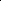 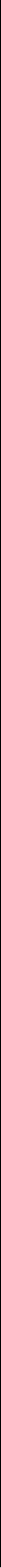 Раздел модуля 2. Процессы приготовленияи подготовкик реализации холодных и горячих сладких блюд, десертов, разнообразного ассортимента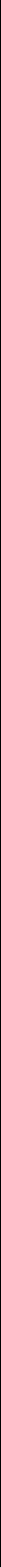 Раздел модуля 3. Процессы приготовленияи подготовкик реализации холодных и горячих напитков разнообразного ассортимента. Структура  и содержание профессионального модуля ПМ.04 Приготовление, оформление и подготовка к реализациихолодных и горячих сладких блюд, десертов, напитков разнообразного   ассортимент2.1. Структура профессионального модуля  УСЛОВИЯ РЕАЛИЗАЦИИ ПРОГРАММЫ3.1  Требования к минимальному материально-техническому обеспечениюРеализация программы профессионального модуля предполагает наличие учебного кабинета «Технология кулинарного и кондитерского  производства», учебного кулинарного цеха .Технические средства обучения: -компьютер с лицензионным программным обеспечением и выходом в сеть Интернет   -мультимедийный проектор.  Оборудование WSR: лаборатории технологии приготовления пищи с учетом требований • Плиты электрические • Сковороды электрические • Холодильник  • Комплект ученической мебели • Стол с моечной ванной** • Стол нейтральный 1200 и 1400** • Стол производственный с бортом • Морозильник • Кухонный комбайн  • Немеханическое оборудование (подставки, разделочные доски, стеллажи кухонные, шкафы) • Наборы производственного инвентаря, посуды (тарелки круглые, тарелки прямоугольные  и другая посуда), приборы для дегустации • Кухонная посуда и инвентарь 			3.2. Информационное обеспечение обучения	Основные источники для обучающихся:1. Андросов В.П., Пыжова Т.В., Федорченко Л.И. и др. Производственное обучение профессии «Повар»: в 4 ч. Часть 2: Супы, соусы, блюда из овощей, круп, макаронных изделий и бобовых. -8-е изд., стер. – М.: Академия, 2014. – 160 с 2. Андросов В.П., Пыжова Т.В., Федорченко Л.И. и др. Производственное обучение профессии «Повар»: в 4 ч. Часть 4: Блюда из яиц и творога, сладкие блюда и горячие напитки, блюда лечебного питания, изделия из дрожжевого теста. -8-е изд., стер. – М.: Академия, 2014. – 128 с 3. Анфимова Н.А. Кулинария. -10-е изд., стер. – М.: Академия, 2015. – 400 с. 4.. Качурина Т.А. Кулинария: рабочая тетрадь. -9-е изд., стер. – М.: Академия, 2014. – 160 с.  Академия, 2013. – 208 с. 6. Татарская Л.Л., Анфимова Н.А. Лабораторно-практические работы для поваров и кондитеров. -10-е изд., стер. – М.: Академия, 2014. – 112 с.	 7. СанПиН 2.3.2.1078-01  Гигиенические требования безопасности и пищевой ценностипищевых продуктов [Электронный ресурс]: постановление Главного государственного  санитарного врача РФ от 20 августа 2002 г. № 27Дополнительная литература:      1.   Сборник рецептур блюд и кулинарных изделий. -8-е изд., стер. – М.: Академия, 2014. – 512  Основные источники для преподавателя:1. Федеральный   государственный образовательный  стандарт  среднего образовательного     образования  по профессии 43.01.09 Повар  кондитер утвержденным  приказом министерством образования и науки РФ от 9 декабря 2016г 2.Федеральный закон от 29.11.2012 № 273-ФЗ «Об образовании в Российской Федерации».3. Федеральный государственный образовательный стандарт СПО по профессии 19.01.17 «Повар, кондитер» от 2 августа 2013г. № 798, 4. Профессиональный стандарт «Повар», утвержденного приказом Министерства труда и социальной защиты Российской Федерации от 08.09.2015 г. № 610н, 5. Профессиональный стандарт «Кондитер», утвержденного приказом Министерства труда и социальной защиты Российской Федерации от 07.09.2015 г. № 597н.6 Анфимова Н.А. Кулинария: учебник для НПО/ Н.А Анфимова, Л.Л. Татарская. – М.: Издательский центр «Академия», 2014 – 328 с.7.  Ботов М.И., Тепловое и механическое оборудование предприятий торговли и  общественного питания: учебник для нач. проф. образования / М.И. Ботов, В.Д. Елхина, О.М. Голованов. – 2-е изд., испр. - М.: Академия, 2013. – 464 с.6. Матюхина З.П. Товароведение пищевых продуктов: учебник для нач. проф. образования/ З.П. Матюхина. - М.: Академия, 2014. – 336 с.8.Мармузова Л.В. Основы микробиологии, санитарии и гигиены в пищевой промышленности: учебник для НПО/ Л.В. Мармузова. - М.: Академия, 2014. – 160 с.583.3. Организация образовательного процессаПрофессиональный модуль ПМ.04 Приготовление, оформления и подготовки к реализациихолодных и горячих сладких блюд, десертов, напитков разнообразного ассортимента с учетомпотребностей различных категорий потребителей, видов и форм обслуживания входит в профессиональный цикл обязательной части примерной основной образовательной программы среднего профессионального образования по специальности 43.01.09 Повар, кондитер. ОсвоениюТехническое оснащение и организация рабочего места, профессионального модуля ПМ.01.Реализация программы ПМ предусматривает выполнение обучающимися заданий для лабораторных и практических занятий, внеаудиторной (самостоятельной) работы с использованием персонального компьютера с лицензионным программным обеспечением и с подключением к информационно-телекоммуникационной сети «Интернет», а также наличияУчебной кухни ресторана, оснащенной современным технологическим оборудованием, производственным инвентарем, инструментами, соответствующими требованиям международных стандартов.По модулю предусмотрена внеаудиторная самостоятельная работа, направленная на формирование общих и профессиональных компетенций обучающихся. Внеаудиторная (самостоятельная) работа должна сопровождаться методическим обеспечением и обоснованием времени, затрачиваемого на её выполнение.Практика является обязательным разделом ПООП и представляет собой вид учебных занятий, обеспечивающих практикоориентированную подготовку обучающихся. При реализации программы ПМ.04 Организация и ведение процессов приготовления, оформления и подготовки к реализации холодных и горячих десертов, напитков сложного ассортимента с учетом потребностей различных категорий потребителей, видов и форм обслуживания предусматриваются следующие виды практик: учебная, производственная (по профилю специальности) и преддипломная.Учебная, производственная (по профилю специальности) и преддипломная практики проводятся при освоении обучающимися профессиональных компетенций в рамках профессиональных модулей и реализовываются как в несколько периодов, так и рассредоточенно, чередуясь с теоретическими занятиями в рамках профессиональных модулей. Учебная практика может проводиться как в учебной кухне ресторана ОО, так и в организациях, направление деятельности которых соответствует области профессиональной деятельности, указанной в п.1.5. ФГОС СПО по профессии. Производственная практика проводится только в организациях, направление деятельности которых соответствует профилю подготовки обучающихся. Производственную практику рекомендуется проводить концентрированно. Для обучающихся инвалидов и лиц с ограниченными возможностями здоровья выбор мест прохождения практик должен учитывать состояние здоровья и требования по доступности. Аттестация по итогам производственной практики проводится с учётом (или на основании) результатов, подтверждённых документами соответствующих организаций. По результатам практики представляется отчёт, который соответствующим образом защищается.Программа ПМ.04 обеспечивается учебно-методической документацией по всем разделам программы.Реализация программы ПМ обеспечивается доступом каждого обучающегося к библиотечным фондам, укомплектованным печатными изданиями и (или) электронными изданиями по каждой дисциплине общепрофессионального цикла и по каждому профессиональному модулю профессионального цикла из расчета одно печатное издание и (или) электронное издание по каждой дисциплине, модулю на одного обучающегося. Библиотечный35фонд должен быть укомплектован печатными изданиями и (или) электронными изданиями основной и дополнительной учебной литературы, вышедшими за последние 5 лет.случае наличия электронной информационно-образовательной среды допускается замена печатного библиотечного фонда предоставлением права одновременного доступа не менее 25%обучающихся к электронно-библиотечной системе (электронной библиотеке).Обучающиеся с ограниченными возможностями здоровья и инвалиды должны быть обеспечены печатными и (или) электронными образовательными ресурсами, адаптированными к ограничениям их здоровья.Текущий контроль знаний и умений осуществляется как в процессе теоретического, так и в процессе практического обучения. В процессе теоретического обучения предусматриваются следующие формы текущего контроля знаний: различные виды опросов на занятиях и во время инструктажа перед лабораторными и практическими занятиями, контрольные работы, различные формы тестового контроля и др. Текущий контроль освоенных умений осуществляется в виде экспертной оценки результатов выполнения лабораторных, практических занятий и заданий по практике.Промежуточная аттестация обучающихся осуществляется в рамках освоения общепрофессионального и профессионального цикла в соответствии с разработанными образовательной организацией фондами оценочных средств, позволяющими оценить достижение запланированных по отдельным дисциплинам, модулям и практикам результатов обучения. Завершается освоение междисциплинарных курсов в рамках промежуточной аттестации экзаменом или дифференцированным зачётом, включающем как оценку теоретических знаний, так и практических умений.Освоение программы профессионального модуля в рамках промежуточной аттестации завершается проведением демонстрационного экзамена, который рекомендуется проводить с учетом стандартов WorldSkills Russia по компетенции Поварское дело.При реализации программы модуля могут проводиться консультации для обучающихся. Формы проведения консультаций (групповые, индивидуальные, письменные, устные) определяются образовательной организацией.При реализации образовательной программы образовательная организация вправе применять электронное обучение и дистанционные образовательные технологии.При обучении лиц с ограниченными возможностями здоровья электронное обучение и дистанционные образовательные технологии должны предусматривать возможность приема-передачи информации в доступных для них формах.3.4. Кадровое обеспечение образовательного процесса36Реализация образовательной программы обеспечивается руководящими и педагогическими работниками образовательной организации, а также лицами, привлекаемыми к реализации образовательной программы на условиях гражданско-правового договора, в том числе из числа руководителей и работников организаций, деятельность которых связана с направленностью реализуемой образовательной программы (имеющих стаж работы в данной профессиональной области не менее 3 лет).Квалификация педагогических работников образовательной организации должна отвечать квалификационным требованиям, указанным в профессиональных стандартах «Повар», «Педагогпрофессионального обучения, профессионального образования и дополнительного профессионального образования».Педагогические работники получают дополнительное профессиональное образование по программам повышения квалификации, в том числе в форме стажировки в организациях, направление деятельности которых соответствует области профессиональной деятельности, указанной в пункте 1.5 ФГОС СПО по профессии 43.01.09 Повар, кондитер, не реже 1 раза в 3 года с учетом расширения спектра профессиональных компетенций.Доля педагогических работников (в приведенных к целочисленным значениям ставок), обеспечивающих освоение обучающимися профессиональных модулей, имеющих опыт деятельности не менее 3 лет в организациях, направление деятельности которых соответствует области профессиональной деятельности, указанной в пункте 1.5 ФГОС СПО по профессии 43.01.09 Повар, кондитер, в общем числе педагогических работников, реализующих образовательную программу, должна быть не менее 25 процентов.374.Контроль и оценка результатов освоения профессионального модуля (по разделам)Профессио-нальные Оцениваемые знания и умения, действия Методы оценки Критерии оценки компетенцииРаздел модуля 1. Организация приготовления и подготовки к реализации холодных и горячих сладких блюд. десертов, напитков разнообразного ассортимента40ПК. 4.2ПК. 4.3Знания:Правила выбора основных продуктов и дополнительных ингредиентов с учетом их сочетаемости, взаимозаменяемости.Критерии оценки качества основных продуктов и дополнительных ингредиентов, используемых для приготовления холодных и горячих сладких блюд, десертов.Ассортимент, характеристика региональных видов сырья, продуктов.Нормы взаимозаменяемости сырья и продуктов.Правила расчета потребности в сырье и пищевых продуктах.Правила составления заявки на складАссортимент, рецептуры, пищевая ценность, требования к качеству, методы приготовления холодных и горячих сладких блюд, десертов разнообразного ассортимента, в том числе региональных, вегетарианских, для диетического питания.Температурный режим и правила приготовления холодных и горячих сладких блюд, десертов.Виды, назначение и правила безопасной эксплуатации технологического оборудования, производственного инвентаря, инструментов, посуды, используемых при приготовлении холодных и горячих сладких блюд, десертов.Нормы взаимозаменяемости сырья и продуктов. Ассортимент, характеристика, кулинарное использование,безопасность ароматических и красящих веществ. Ассортимент и цены на холодные и горячие сладкие блюда,десерты на день принятия платежей.Правила торговли.Правила общения с потребителями.Базовый словарный запас на иностранном языке. Техника общения, ориентированная на потребителя Требования охраны труда, пожарной безопасности ипроизводственной санитарии в организации питания. Виды, назначение, правила безопасной эксплуатациитехнологического оборудования, производственного инвентаря, инструментов, весоизмерительных приборов, посуды и правила ухода за ними.41Организация  работ  по  приготовлению	холодных  и  горячихсладких блюд, десертов.Последовательность	выполнения  технологических	операций,современные методы приготовления холодных и горячих сладкихблюд, десертов.Регламенты, стандарты, в том числе система анализа, оценки иуправления опасными факторами (система НАССР) инормативно-техническая	документация,	используемая	приприготовлении холодных и горячих сладких блюд, десертов.Возможные последствия нарушения санитарии и гигиены.Требования к личной гигиене персонала.Правила	безопасного	хранения	чистящих,	моющих	идезинфицирующих  средств,  предназначенных  для  последующегоиспользования.Правила утилизации отходов.Виды, назначение упаковочных материалов, способы храненияпищевых продуктов.Виды, назначение оборудования, инвентаря посуды,используемых  для порционирования (комплектования) готовыххолодных и горячих сладких блюд, десертов.Способы и правила порционирования (комплектования),упаковки на вынос готовых холодных и горячих сладких блюд,десертов.Условия, сроки, способы хранения холодных и горячихсладких блюд, десертовОсуществлять взаимозаменяемость продуктов в соответствии с нормами закладки, особенностями заказа, сезонностью.Использовать региональные, сезонные продукты для приготовления холодных и горячих сладких блюд, десертов.Оформлять заявки на продукты, расходные материалы, необходимые для приготовления холодных и горячих сладких блюд, десертов.Выбирать, применять, комбинировать методы приготовления холодных и горячих сладких блюд, десертов. с учетом типа питания, вида и кулинарных свойств используемых продуктов и полуфабрикатов, требований рецептуры, последовательности приготовления, особенностей заказа.Рационально использовать продукты, полуфабрикаты. Соблюдать температурный и временной режим процессовприготовления.Изменять закладку продуктов в соответствии с изменением выхода холодных и горячих сладких блюд, десертов, напитков.Определять степень готовности холодных и горячих сладких блюд, десертов.Доводить холодных и горячих сладких блюд, десертов.до вкуса, до определенной консистенции.Владеть техниками, приемами приготовления холодных и горячих сладких блюд, десертов.Подбирать гарниры, соусы.Соблюдать санитарно-гигиенические требования в процессе приготовления пищи.Осуществлять взаимозаменяемость продуктов в процессе приготовления холодных и горячих сладких блюд, десертов с учетом норм взаимозаменяемости.Выбирать, подготавливать и использовать при приготовлении холодных и горячих сладких блюд, десертов ароматические и красящие вещества с учетом их взаимозаменяемости, сочетаемостиосновными продуктами, требованиями санитарных норм и правил.Выбирать   в   соответствии   со   способом   приготовления,безопасноиспользоватьтехнологическоеоборудование,43производственный инвентарь, инструменты, посудуРассчитывать стоимость холодных и горячих сладких блюд,десертов.Вести учет реализованных холодных и горячих сладких блюд,десертов.Владеть профессиональной терминологией.Консультировать	потребителей,	оказывать	им	помощь	ввыборе  холодных  и  горячих  сладких  блюд, десертов.  Разрешатьпроблемы в рамках своей компетенцииВыбирать, рационально размещать на рабочем местеоборудование, инвентарь, посуду, сырье, материалы в соответствииинструкциями и регламентами, стандартами чистоты. Проводить текущую уборку рабочего места повара всоответствии с инструкциями и регламентами, стандартамичистоты.Применять регламенты, стандарты и нормативно-техническуюдокументацию, соблюдать санитарные требования.Выбирать и применять моющие и дезинфицирующие средства.Владеть	техникой	ухода	за	весоизмерительнымоборудованием.Мыть	вручную	и	в	посудомоечной	машине,	чистить	ираскладывать на хранение кухонную посуду и производственныйинвентарь в соответствии со стандартами чистоты.Соблюдать	правила	мытья	кухонных	ножей,	острых,травмоопасных частей технологического оборудования.Соблюдать условия хранения кухонной посуды, инвентаря,инструВыбирать оборудование, производственный инвентарь,инструменты, посуду в соответствии с видом работ в зоне поприготовлению холодных и горячих сладких блюд, десертов.Подготавливать к работе, проверять технологическоеоборудование, производственный инвентарь, инструменты,весоизмерительные приборы в соответствии с инструкциями ирегламентами, стандартами чистоты.Соблюдать	правила	техники	безопасности,	пожарнойбезопасности, охраны трудаВыбирать,  подготавливать  материалы,  посуду,  оборудование44для упаковки, хранения готовых холодных и горячих сладких блюд,десертов.Рационально	организовывать	рабочее	место	с	учетомстандартов чистотыДействия:Подготовка	основных	продуктов	и	дополнительныхингредиентовПриготовление холодных и горячих сладких блюд, десертов,напитков разнообразного ассортиментаВедение расчетов с потребителями при отпуске продукции навынос, взаимодействие с потребителями при отпуске продукции сприлавка/раздачи Подготовка, уборка рабочего места повара привыполнении работ по приготовлению холодных и горячих сладкихблюд, десертов.Подбор,	подготовка	к	работе,	проверка	технологическогооборудования,	производственного	инвентаря,	инструментов,весоизмерительных приборовПодготовка	рабочего	места	для	порционирования(комплектования), упаковки  на вынос готовых холодных и горячихсладких блюд, десертовРаздел модуля 3. Приготовление и подготовка к реализации холодных и горячих напитков45оценивать их качество и соответствие технологическим требованиям;организовывать и проводить подготовку рабочих мест, технологического оборудования, производственного инвентаря, инструментов, весоизмерительных приборов в соответствии с инструкциями и регламентами;применять, комбинировать различные способы приготовления, творческого оформления и подачи холодных и горячих напитков;соблюдать правила сочетаемости, взаимозаменяемости основного сырья и дополнительных ингредиентов, применения ароматических веществ;порционировать (комплектовать), эстетично упаковывать на вынос, хранить с учетом требований к безопасности готовой продукцииДействия:Подготовка основных продуктов и дополнительных ингредиентов Приготовление холодных и горячих напитков.Хранение, отпуск холодных и горячих напитков.Взаимодействие с потребителями при отпуске продукции с прилавка/раздачи.47УТВЕРЖДАЮзам. директора по учебно- методической  работе ГБПОУ СО «ОЛСТиС» _______________/Шестоперова Т.Е.«19»  января 2017 г._______________/ Шестоперова  Т.Е.../«_____» ________________201__ г._______________/____________________/«_____» ________________201__ г._______________/____________________/«_____» ________________201__ г._______________/____________________/«_____» ________________201__ г.УТВЕРЖДАЮзам. директора по учебно- методической  работе ГБПОУ СО «ОЛСТиС» _______________/Шестоперова Т.Е.«19»  января 2017 г._______________/ Шестоперова  Т.Е.../«_____» ________________201__ г._______________/____________________/«_____» ________________201__ г._______________/____________________/«_____» ________________201__ г._______________/____________________/«_____» ________________201__ г. Рабочая программа профессионального модуля «Приготовление, оформление и подготовка к реализации холодных  и горячих сладких блюд, десертов, напитков разнообразного ассортимента» разработана на основе Федерального государственного образовательного стандарта СПО по профессии 43.01.09 Повар, кондитер от 9 декабря 2016 г. N 1569, профессионального стандарта 33.011 Повар (Приказ Министерства труда и социальной защиты Российской Федерации от 7 сентября 2015г. № 597н (зарегистрирован Министерством юстиции РФ 21 сентября 2015 г., регистрационный № 38940)); 33.014 Пекарь (Приказ Министерства труда и социальной защиты Российской Федерации от 1 декабря 2015 г. № 914н (зарегистрирован Министерством юстиции Российской Федерации 25 декабря 2015 г. № 40270)); 33.010 Кондитер (Приказ Министерства труда и социальной защиты Российской Федерации от 7 сентября 2015 г. № 597н (зарегистрирован Министерством юстиции Российской Федерации 21 сентября 2015 г., регистрационный№38940)ОДОБРЕНО на заседании  методической комиссии специальных  дисциплин  Протокол № 6   « 19» января 2017г.Председатель комиссии /_______/______________./Протокол № ___,  «_____» ____________201__ г.Председатель комиссии/______/____________/Протокол № ___,  «_____» ____________201__ г.Председатель комиссии /_______/____________/Протокол № ___,  «_____» ____________201__ г.Председатель комиссии /_______/____________/Протокол № ___,  «_____» ____________201__ г.Председатель комиссии /_______/____________/ОДОБРЕНО на заседании  методической комиссии специальных  дисциплин  Протокол № 6   « 19» января 2017г.Председатель комиссии /_______/______________./Протокол № ___,  «_____» ____________201__ г.Председатель комиссии/______/____________/Протокол № ___,  «_____» ____________201__ г.Председатель комиссии /_______/____________/Протокол № ___,  «_____» ____________201__ г.Председатель комиссии /_______/____________/Протокол № ___,  «_____» ____________201__ г.Председатель комиссии /_______/____________/Составитель:   Почтарь Т.М.   преподаватель  специальных  дисциплин  ГБПОУ СО «ОЛСТиС»Почтарь Т.М.   преподаватель  специальных  дисциплин  ГБПОУ СО «ОЛСТиС»Рецензенты:ВнутреннийВнешнийФормируемыеНазвание разделаНазвание разделаФормируемыекомпетенцииДействиеУменияЗнанияРаздел модуля 1. Организация приготовления и подготовки к реализации холодных иРаздел модуля 1. Организация приготовления и подготовки к реализации холодных иРаздел модуля 1. Организация приготовления и подготовки к реализации холодных иРаздел модуля 1. Организация приготовления и подготовки к реализации холодных иРаздел модуля 1. Организация приготовления и подготовки к реализации холодных игорячих сладких блюд,горячих сладких блюд,десертов, напитков разнообразного ассортиментадесертов, напитков разнообразного ассортиментадесертов, напитков разнообразного ассортиментаПодготовка, уборкаПодготовка, уборкаВыбирать,Требованиярабочего места поварарабочего места поварарационально размещатьохранытруда,при выполнении работпри выполнении работна рабочем местепожарнойпо приготовлениюпо приготовлениюоборудование,безопасностиихолодных и горячиххолодных и горячихинвентарь, посуду,производственнойпроизводственнойсладких блюд, десертов,сырье, материалы всырье, материалы всырье, материалы всанитариисанитариивнапитковсоответствии ссоответствии ссоответствии сорганизации питания.организации питания.организации питания.организации питания.инструкциями иинструкциями иинструкциями иВиды, назначение,Виды, назначение,Виды, назначение,Виды, назначение,Виды, назначение,регламентами,регламентами,правила безопаснойправила безопаснойправила безопаснойправила безопаснойстандартами чистоты.стандартами чистоты.стандартами чистоты.эксплуатацииэксплуатацииэксплуатацииПроводить текущуюПроводить текущуюПроводить текущуютехнологическоготехнологическоготехнологическоготехнологическогоуборку рабочего местауборку рабочего местауборку рабочего местаоборудования,оборудования,оборудования,оборудования,повара в соответствии сповара в соответствии сповара в соответствии спроизводственногопроизводственногопроизводственногопроизводственногоинструкциями иинструкциями иинструкциями иинвентаря,инвентаря,регламентами,регламентами,инструментов,инструментов,инструментов,инструментов,стандартами чистоты.стандартами чистоты.стандартами чистоты.весоизмерительныхвесоизмерительныхвесоизмерительныхвесоизмерительныхПрименятьПрименятьПрименятьприборов, посуды иприборов, посуды иприборов, посуды иприборов, посуды ирегламенты,стандартыправила ухода за ними.правила ухода за ними.правила ухода за ними.правила ухода за ними.правила ухода за ними.инормативно-нормативно-Организация работОрганизация работОрганизация работОрганизация работОрганизация работтехническуютехническуюпоприготовлениюприготовлениюприготовлениюприготовлениюдокументацию,документацию,документацию,холодныххолодныхигорячихгорячихсоблюдатьсанитарныесанитарныесладкихблюд,блюд,требования.десертов, напитков.десертов, напитков.десертов, напитков.десертов, напитков.ВыбиратьВыбиратьиПоследовательносПоследовательносПоследовательносПоследовательносПоследовательносприменятьмоющие   имоющие   итьвыполнениявыполнениявыполнениядезинфицирующиедезинфицирующиедезинфицирующиетехнологическихтехнологическихтехнологическихтехнологическихсредства.операций,операций,ВладетьВладетьтехникойсовременныесовременныесовременныеметодыметодыуходазаприготовленияприготовленияприготовленияприготовлениявесоизмерительнымвесоизмерительнымвесоизмерительнымхолодныххолодныхигорячихгорячихоборудованием.оборудованием.оборудованием.сладкихблюд,блюд,Мыть  вручную  и  вМыть  вручную  и  вМыть  вручную  и  вдесертов, напитков.десертов, напитков.десертов, напитков.десертов, напитков.посудомоечной машине,посудомоечной машине,посудомоечной машине,Регламенты,Регламенты,Регламенты,Регламенты,чистить  и  раскладыватьчистить  и  раскладыватьчистить  и  раскладыватьстандарты, в том числестандарты, в том числестандарты, в том числестандарты, в том числестандарты, в том числена  хранениена  хранениекухоннуюсистемаанализа,анализа,посудуиоценкииуправленияуправленияуправленияпроизводственныйпроизводственныйпроизводственныйопаснымиопаснымифакторамифакторамифакторамиинвентарьв(система НАССР) и(система НАССР) и(система НАССР) и(система НАССР) исоответствиисоответствиисонормативно-нормативно-нормативно-стандартами чистоты.стандартами чистоты.стандартами чистоты.техническаятехническаятехническаяСоблюдать  правилаСоблюдать  правилаСоблюдать  правиладокументация,документация,документация,документация,мытья кухонных ножей,мытья кухонных ножей,мытья кухонных ножей,используемаяиспользуемаяиспользуемаяприприострых,  травмоопасныхострых,  травмоопасныхострых,  травмоопасныхприготовленииприготовленииприготовленииприготовлениичастей технологическогочастей технологическогочастей технологическогохолодныххолодныхигорячихгорячихоборудования.оборудования.сладкихблюд,блюд,Соблюдать условияСоблюдать условияСоблюдать условиядесертов, напитков.десертов, напитков.десертов, напитков.десертов, напитков.хранения кухоннойхранения кухоннойхранения кухоннойВозможныеВозможныеВозможныеВозможныепосуды, инвентаря,посуды, инвентаря,посуды, инвентаря,последствияпоследствияпоследствияинструментовинструментовнарушениянарушениясанитариисанитариисанитарииПодбор, подготовка кВыбиратьВыбиратьи гигиены.и гигиены.работе, проверкаоборудование,оборудование,ТребованияТребованияТребованияТребованияктехнологическогопроизводственныйпроизводственныйпроизводственныйличнойгигиенегигиенеоборудования,инвентарь,персонала.персонала.производственногоинструменты, посуду винструменты, посуду винструменты, посуду вПравилаПравилаПравилаинвентаря,соответствии с видомсоответствии с видомсоответствии с видомбезопасногобезопасногобезопасногохраненияхраненияинструментов,работ в зоне поработ в зоне поработ в зоне почистящих,чистящих,моющихмоющихивесоизмерительныхприготовлениюприготовлениюприготовлениюдезинфицирующихдезинфицирующихдезинфицирующихдезинфицирующихприборовхолодных и горячиххолодных и горячиххолодных и горячихсредств,средств,предназна-предназна-предназна-сладких блюд, десертов,сладких блюд, десертов,сладких блюд, десертов,ченныхдлянапитков.последующегоПодготавливать кПодготавливать кПодготавливать киспользования.работе, проверятьработе, проверятьработе, проверятьПравилатехнологическоетехнологическоеутилизации отходов.утилизации отходов.оборудование,оборудование,Виды, назначениеВиды, назначениепроизводственныйпроизводственныйпроизводственныйупаковочныхинвентарь,материалов, способыматериалов, способыинструменты,инструменты,хранения пищевыхвесоизмерительныевесоизмерительныевесоизмерительныепродуктов.приборы в соответствииприборы в соответствииприборы в соответствииВиды, назначениеВиды, назначениес инструкциями ис инструкциями ис инструкциями иоборудования,регламентами,регламентами,инвентаря посуды,стандартами чистоты.стандартами чистоты.стандартами чистоты.используемых  дляСоблюдать правилаСоблюдать правилаСоблюдать правилапорционированиятехники безопасности,техники безопасности,техники безопасности,(комплектования)пожарной безопасности,пожарной безопасности,пожарной безопасности,готовых холодных иготовых холодных иохраны трудаохраны трудагорячих сладких блюд,горячих сладких блюд,Подготовка рабочегоВыбирать,Выбирать,десертов, напитков.места дляподготавливатьподготавливатьСпособы ипорционированияматериалы,материалы,посуду,правила(комплектования),оборудованиеоборудованиедляпорционированияупаковки  на выносупаковки,храненияхранения(комплектования),готовых холодных иготовыххолодных   ихолодных   иупаковки на выносгорячих сладких блюд,горячих  сладких  блюд,горячих  сладких  блюд,горячих  сладких  блюд,готовых холодных иготовых холодных идесертов, напитковдесертов, напитков.десертов, напитков.десертов, напитков.горячих сладких блюд,горячих сладких блюд,РациональноРациональноРациональнодесертов, напитков.организовыватьорганизовыватьрабочееУсловия, сроки,Условия, сроки,местосучетомспособы хранениястандартов чистоты.стандартов чистоты.стандартов чистоты.холодных и горячихсладких блюд,десертов, напитковОК.01Распознавание сложныхРаспознавать задачуРаспознавать задачуРаспознавать задачуАктуальныйпроблемных ситуаций ви/или проблему ви/или проблему ви/или проблему впрофессиональный ипрофессиональный иразличных контекстах.профессиональномпрофессиональномпрофессиональномсоциальный контекст,социальный контекст,Проведение анализаи/или социальноми/или социальноми/или социальномв котором приходитсяв котором приходитсясложных ситуаций приконтексте.работать и жить.решении задачАнализировать задачуАнализировать задачуАнализировать задачуОсновные источникиОсновные источникипрофессиональнойи/или проблему ии/или проблему ии/или проблему иинформации и ресурсыинформации и ресурсыдеятельности.выделять её составныевыделять её составныевыделять её составныедля решения задач идля решения задач иОпределение этаповчасти.проблем врешения задачи.Правильно выявлять иПравильно выявлять иПравильно выявлять ипрофессиональномОпределениеэффективно искатьэффективно искатьэффективно искатьи/или социальномпотребности винформацию,информацию,контексте.информации.необходимую длянеобходимую длянеобходимую дляАлгоритмыОсуществлениерешения задачи и/илирешения задачи и/илирешения задачи и/иливыполнения работ вэффективного поиска.проблемы.профессиональной ипрофессиональной иВыделение всехСоставлять планСоставлять плансмежных областях.возможных источниковдействия.Методы работы внужных ресурсов, в томОпределятьОпределятьпрофессиональной ипрофессиональной ичисле неочевидных.необходимые ресурсы.необходимые ресурсы.необходимые ресурсы.смежных сферах.Разработка детальногоВладеть актуальнымиВладеть актуальнымиВладеть актуальнымиСтруктура плана дляСтруктура плана дляплана действий.методами работы вметодами работы вметодами работы врешения задачОценка рисков напрофессиональной иПорядок оценкикаждом шагу.смежных сферах.результатов решенияОценка плюсов иРеализоватьзадачминусов полученногосоставленный план.профессиональнойрезультата, своего планаОценивать результат идеятельностии его реализации,последствия своихпредложение критериевдействийоценки и рекомендаций(самостоятельно или спо улучшению планапомощью наставника).ОК.04Участие в деловомОрганизовывать работуПсихологияобщении дляколлектива и командыколлективаэффективного решенияВзаимодействовать сПсихология личностиделовых задачколлегами,Основы проектнойПланированиеруководством,деятельностипрофессиональнойклиентами.деятельностьОК.07Соблюдение правилСоблюдать нормыПравилаэкологическойэкологическойэкологическойбезопасности прибезопасностибезопасности приведенииОпределять направленияведениипрофессиональнойресурсосбережения впрофессиональнойдеятельности;рамкахдеятельностиОбеспечиватьпрофессиональнойОсновные ресурсыресурсосбережение надеятельности позадействованные врабочем местепрофессиипрофессиональной(специальности)деятельностиПути обеспеченияресурсосбережения.Подготовка основныхОценивать наличие,Оценивать наличие,Оценивать наличие,Оценивать наличие,Оценивать наличие,Правила выборапродуктов иподбиратьвосновных продуктов идополнительныхсоответствиисоответствиисдополнительныхингредиентовтехнологическимитехнологическимитехнологическимитехнологическимиингредиентов с учетомтребованиями,требованиями,требованиями,их сочетаемости,оцениватькачествокачествоивзаимозаменяемости.безопасностьбезопасностьосновныхосновныхКритерии оценкипродуктовикачества основныхдополнительныхдополнительныхдополнительныхдополнительныхпродуктов иингредиентов.ингредиентов.ингредиентов.дополнительныхОрганизовыватьОрганизовыватьОрганизовыватьОрганизовыватьихингредиентов,хранениедодомоментамоментаиспользуемых  дляиспользования.использования.использования.использования.приготовленияВыбирать,Выбирать,Выбирать,холодных и горячихподготавливатьподготавливатьподготавливатьподготавливатьсладких блюд,ароматическиеароматическиеароматическиеидесертов.красящиевеществавеществавеществасАссортимент,учетомтребованийтребованийтребованийхарактеристикасанитарныхсанитарныхнормирегиональных видовправил.сырья, продуктов.Взвешивать,Взвешивать,Взвешивать,Взвешивать,Нормыизмерятьпродукты,продукты,продукты,взаимозаменяемостивходящиевсоставсоставсырья и продуктов.холодныххолодныхигорячихгорячихПравила расчетасладких блюд, десертов,сладких блюд, десертов,сладких блюд, десертов,сладких блюд, десертов,сладких блюд, десертов,потребности в сырье ивсоответствиисоответствиисоответствииспищевых продуктах.рецептурой.рецептурой.ПравилаОсуществлятьОсуществлятьОсуществлятьсоставления заявки навзаимозаменяемостьвзаимозаменяемостьвзаимозаменяемостьвзаимозаменяемостьскладпродуктовпродуктоввсоответствии с нормамисоответствии с нормамисоответствии с нормамисоответствии с нормамисоответствии с нормамизакладки,закладки,особенностямиособенностямиособенностямизаказа,заказа,сезонностью.сезонностью.сезонностью.ИспользоватьИспользоватьИспользоватьрегиональные,  сезонныерегиональные,  сезонныерегиональные,  сезонныерегиональные,  сезонныерегиональные,  сезонныепродуктыпродуктыдлядляприготовленияприготовленияприготовленияхолодныххолодныхигорячихгорячихсладких блюд, десертов,.сладких блюд, десертов,.сладких блюд, десертов,.сладких блюд, десертов,.сладких блюд, десертов,.ОформлятьОформлятьзаявкизаявкина продукты, расходныена продукты, расходныена продукты, расходныена продукты, расходныена продукты, расходныематериалы,материалы,необходимыенеобходимыенеобходимыедлядляприготовленияприготовленияприготовленияхолодныххолодныхигорячихгорячихсладких блюд, десертов,сладких блюд, десертов,сладких блюд, десертов,сладких блюд, десертов,сладких блюд, десертов,ПриготовлениеВыбирать,Выбирать,Ассортимент,холодных и горячихприменять,применять,рецептуры, пищеваясладких блюд, десертовкомбинировать методыкомбинировать методыкомбинировать методыкомбинировать методыценность, требования кразнообразногоприготовленияприготовленияприготовлениякачеству, методыассортиментахолодных и горячиххолодных и горячиххолодных и горячиххолодных и горячихприготовлениясладких блюд, десертовсладких блюд, десертовсладких блюд, десертовсладких блюд, десертовхолодных и горячихс учетом типа питания,с учетом типа питания,с учетом типа питания,с учетом типа питания,сладких блюд,вида и кулинарныхвида и кулинарныхвида и кулинарныхвида и кулинарныхдесертовсвойств используемыхсвойств используемыхсвойств используемыхсвойств используемыхразнообразногопродуктов ипродуктов иассортимента, в томполуфабрикатов,полуфабрикатов,полуфабрикатов,числе региональных,требований рецептуры,требований рецептуры,требований рецептуры,требований рецептуры,вегетарианских, дляпоследовательностипоследовательностипоследовательностипоследовательностидиетического питания.приготовления,приготовления,приготовления,Температурныйособенностей заказа.особенностей заказа.особенностей заказа.особенностей заказа.режим и правилаРациональноРациональноРациональноприготовленияиспользовать продукты,использовать продукты,использовать продукты,использовать продукты,использовать продукты,холодных и горячихполуфабрикаты.полуфабрикаты.полуфабрикаты.сладких блюд,СоблюдатьСоблюдатьдесертов.температурный итемпературный итемпературный итемпературный иВиды, назначениевременной режимвременной режимвременной режимвременной режими правила безопаснойпроцессовпроцессовэксплуатацииприготовления.приготовления.приготовления.технологическогоИзменять закладкуИзменять закладкуИзменять закладкуоборудования,продуктов впродуктов впроизводственногосоответствии ссоответствии ссоответствии синвентаря,изменением выходаизменением выходаизменением выходаизменением выходаинструментов, посуды,холодных и горячиххолодных и горячиххолодных и горячиххолодных и горячихиспользуемых присладких блюд, десертов.сладких блюд, десертов.сладких блюд, десертов.сладких блюд, десертов.сладких блюд, десертов.приготовленииОпределять степеньхолодных и горячихготовности холодных исладких блюд,горячих сладких блюд,десертов.десертов.НормыДоводить холодныхвзаимозаменяемостии горячих сладких блюд,сырья и продуктов.десертов, напитков доАссортимент,вкуса, до определеннойхарактеристика,консистенции.кулинарноеВладеть техниками,использование,приемамибезопасностьприготовленияароматических ихолодных и горячихкрасящих веществ.сладких блюд, десертов.Подбирать гарниры,соусы.Соблюдатьсанитарно-гигиеническиетребования в процессеприготовления пищи.Осуществлятьвзаимозаменяемостьпродуктов в процессеприготовленияхолодных и горячихсладких блюд, десертовс учетом нормвзаимозаменяемости.Выбирать,подготавливать ииспользовать приприготовлениихолодных и горячихсладких блюд, десертовароматические икрасящие вещества сучетом ихвзаимозаменяемости,сочетаемости  сосновными продуктами,требованиямисанитарных норм иправил.Выбирать всоответствии соспособомприготовления,безопасно использоватьтехнологическоеоборудование,производственныйинвентарь,инструменты, посудуинструменты, посудуинструменты, посудуВедениерасчетовсРассчитыватьРассчитыватьАссортимент иАссортимент иАссортимент ипотребителямипотребителямипристоимость холодных истоимость холодных истоимость холодных ицены на холодные ицены на холодные ицены на холодные ицены на холодные иотпускепродукциинагорячих сладких блюд,горячих сладких блюд,горячих сладких блюд,горячие сладкиегорячие сладкиегорячие сладкиегорячие сладкиевынос, взаимодействие свынос, взаимодействие свынос, взаимодействие сдесертов, напитков.десертов, напитков.десертов, напитков.блюда, десерты на деньблюда, десерты на деньблюда, десерты на деньблюда, десерты на деньпотребителямипотребителямиприВести учетВести учетпринятия платежей.принятия платежей.принятия платежей.принятия платежей.отпускепродукциисреализованныхреализованныхреализованныхПравилаПравилаприлавка/раздачиприлавка/раздачихолодных и горячиххолодных и горячиххолодных и горячихповедения, степеньповедения, степеньповедения, степеньповедения, степеньсладких блюд, десертов.сладких блюд, десертов.сладких блюд, десертов.сладких блюд, десертов.ответственности заответственности заответственности заответственности заПоддерживатьПоддерживатьправильность расчетовправильность расчетовправильность расчетовправильность расчетоввизуальный контакт свизуальный контакт свизуальный контакт сс потребителями.с потребителями.с потребителями.с потребителями.потребителем.потребителем.потребителем.Правила общенияПравила общенияПравила общенияВладетьс потребителями.с потребителями.с потребителями.с потребителями.профессиональнойпрофессиональнойпрофессиональнойБазовыйБазовыйтерминологией.терминологией.терминологией.словарный запас насловарный запас насловарный запас насловарный запас наКонсультироватьКонсультироватьиностранном языке.иностранном языке.иностранном языке.иностранном языке.потребителей, оказыватьпотребителей, оказыватьпотребителей, оказыватьпотребителей, оказыватьТехника общения,Техника общения,Техника общения,им помощь в выбореим помощь в выбореим помощь в выбореориентированная наориентированная наориентированная наориентированная нахолодных и горячиххолодных и горячиххолодных и горячихпотребителяпотребителяпотребителясладких блюд, десертов.сладких блюд, десертов.сладких блюд, десертов.сладких блюд, десертов.Разрешать проблемы вРазрешать проблемы вРазрешать проблемы врамках своейрамках своейрамках своейкомпетенциикомпетенциикомпетенцииПодготовка, уборкаПодготовка, уборкаВыбирать,Выбирать,ТребованияТребованияТребованиярабочего места поварарабочего места поварарабочего места поварарационально размещатьрационально размещатьрационально размещатьрационально размещатьохраныохранытруда,при выполнении работпри выполнении работпри выполнении работна рабочем местена рабочем местена рабочем местепожарнойпожарнойпо приготовлениюпо приготовлениюоборудование,оборудование,оборудование,безопасностибезопасностибезопасностиихолодных и горячиххолодных и горячихинвентарь, посуду,инвентарь, посуду,инвентарь, посуду,производственнойпроизводственнойпроизводственнойпроизводственнойсладких блюд, десертовсладких блюд, десертовсладких блюд, десертовсырье, материалы всырье, материалы всырье, материалы всанитариисанитариивсоответствии ссоответствии ссоответствии сорганизации питания.организации питания.организации питания.организации питания.инструкциями иинструкциями иинструкциями иВиды, назначение,Виды, назначение,Виды, назначение,регламентами,регламентами,регламентами,правила безопаснойправила безопаснойправила безопаснойправила безопаснойстандартами чистоты.стандартами чистоты.стандартами чистоты.эксплуатацииэксплуатацииэксплуатацииПроводить текущуюПроводить текущуюПроводить текущуютехнологическоготехнологическоготехнологическоготехнологическогоуборку рабочего местауборку рабочего местауборку рабочего местаоборудования,оборудования,оборудования,повара в соответствии сповара в соответствии сповара в соответствии сповара в соответствии спроизводственногопроизводственногопроизводственногопроизводственногоинструкциями иинструкциями иинструкциями иинвентаря,инвентаря,регламентами,регламентами,регламентами,инструментов,инструментов,инструментов,стандартами чистоты.стандартами чистоты.стандартами чистоты.весоизмерительныхвесоизмерительныхвесоизмерительныхвесоизмерительныхПрименятьПрименятьприборов, посуды иприборов, посуды иприборов, посуды иприборов, посуды ирегламенты,регламенты,стандартыстандартыправила ухода за ними.правила ухода за ними.правила ухода за ними.правила ухода за ними.инормативно-нормативно-нормативно-Организация работОрганизация работОрганизация работтехническуютехническуютехническуюпоприготовлениюприготовлениюприготовлениюдокументацию,документацию,документацию,холодныххолодныхигорячихсоблюдатьсоблюдатьсанитарныесанитарныесладкихсладкихблюд,требования.требования.десертов.десертов.ВыбиратьВыбиратьиПоследовательносПоследовательносПоследовательносприменятьприменятьмоющиеитьвыполнениявыполнениядезинфицирующиедезинфицирующиедезинфицирующиетехнологическихтехнологическихтехнологическихтехнологическихсредства.средства.операций,операций,Владетьтехникойтехникойсовременныесовременныесовременныеметодыуходауходазаприготовленияприготовленияприготовлениявесоизмерительнымвесоизмерительнымвесоизмерительнымхолодныххолодныхигорячихоборудованием.оборудованием.оборудованием.сладкихблюд,блюд,Мыть  вручную  и  вМыть  вручную  и  вМыть  вручную  и  вдесертов.посудомоечной машине,посудомоечной машине,посудомоечной машине,Регламенты,Регламенты,Регламенты,чистить  и  раскладыватьчистить  и  раскладыватьчистить  и  раскладыватьстандарты, в том числестандарты, в том числестандарты, в том числестандарты, в том числена  хранениена  хранениекухоннуюсистемаанализа,анализа,посудуиоценки  иуправленияуправленияуправленияпроизводственныйпроизводственныйпроизводственныйопаснымифакторамифакторамифакторамиинвентарьинвентарьв(система НАССР) и(система НАССР) и(система НАССР) исоответствиисоответствиисонормативно-нормативно-стандартами чистоты.стандартами чистоты.стандартами чистоты.техническаятехническаяСоблюдать  правилаСоблюдать  правилаСоблюдать  правиладокументация,документация,документация,мытья кухонных ножей,мытья кухонных ножей,мытья кухонных ножей,используемаяиспользуемаяприприострых,травмоопасныхтравмоопасныхприготовленииприготовленииприготовлениичастей технологическогочастей технологическогочастей технологическогохолодныхигорячихгорячихоборудования.оборудования.оборудования.сладкихблюд,блюд,Соблюдать  условияСоблюдать  условияСоблюдать  условиядесертов.хранениякухоннойВозможныеВозможныеВозможныепосуды,инвентаря,последствияпоследствияинструментовинструментовнарушениясанитариисанитариисанитарииПодбор,подготовка   кВыбиратьВыбиратьВыбиратьи гигиены.работе,проверкаоборудование,оборудование,оборудование,ТребованияТребованияТребованияктехнологическоготехнологическогопроизводственныйпроизводственныйпроизводственныйличнойгигиенегигиенеоборудования,оборудования,инвентарь,инвентарь,персонала.производственногопроизводственногоинструменты, посуду винструменты, посуду винструменты, посуду вПравилаПравилаинвентаря,инвентаря,соответствии с видомсоответствии с видомсоответствии с видомбезопасногобезопасногохраненияхраненияинструментов,инструментов,работ в зоне поработ в зоне поработ в зоне почистящих,моющихмоющихивесоизмерительныхвесоизмерительныхприготовлениюприготовлениюприготовлениюдезинфицирующихдезинфицирующихдезинфицирующихприборовхолодных и горячиххолодных и горячиххолодных и горячихсредств,предназна-предназна-предназна-сладких блюд, десертов.сладких блюд, десертов.сладких блюд, десертов.ченныхдлядляПодготавливать кПодготавливать кПодготавливать кпоследующегопоследующегопоследующегоработе, проверятьработе, проверятьработе, проверятьиспользования.использования.использования.технологическоетехнологическоетехнологическоеПравилаПравилаоборудование,оборудование,оборудование,утилизации отходов.утилизации отходов.утилизации отходов.производственныйпроизводственныйпроизводственныйВиды, назначениеВиды, назначениеВиды, назначениеВиды, назначениеинвентарь,инвентарь,упаковочныхупаковочныхинструменты,инструменты,материалов, способыматериалов, способыматериалов, способывесоизмерительныевесоизмерительныевесоизмерительныехранения пищевыххранения пищевыххранения пищевыхприборы в соответствииприборы в соответствииприборы в соответствиипродуктов.с инструкциями ис инструкциями ис инструкциями иВиды, назначениеВиды, назначениеВиды, назначениеВиды, назначениерегламентами,регламентами,регламентами,оборудования,оборудования,оборудования,стандартами чистоты.стандартами чистоты.стандартами чистоты.инвентаря посуды,инвентаря посуды,инвентаря посуды,Соблюдать правилаСоблюдать правилаСоблюдать правилаиспользуемых  дляиспользуемых  дляиспользуемых  длятехники безопасности,техники безопасности,техники безопасности,порционированияпорционированияпорционированияпожарной безопасности,пожарной безопасности,пожарной безопасности,(комплектования)(комплектования)(комплектования)охраны трудаохраны трудаготовых холодных иготовых холодных иготовых холодных иПодготовка рабочегоПодготовка рабочегоВыбирать,Выбирать,Выбирать,горячих сладких блюд,горячих сладких блюд,горячих сладких блюд,горячих сладких блюд,места дляподготавливатьподготавливатьподготавливатьдесертов.порционированияпорционированияматериалы,материалы,посуду,Способы иСпособы иСпособы и(комплектования),(комплектования),оборудованиеоборудованиедляправилаупаковки  на выносупаковки  на выносупаковки,упаковки,храненияпорционированияпорционированияпорционированияготовых холодных иготовых холодных иготовыххолодных   ихолодных   и(комплектования),(комплектования),(комплектования),горячих сладких блюд,горячих сладких блюд,горячих сладких блюд,.горячих сладких блюд,.горячих сладких блюд,.упаковки на выносупаковки на выносупаковки на выносдесертовРациональноРациональноРациональноготовых холодных иготовых холодных иготовых холодных иорганизовыватьорганизовыватьрабочеегорячих сладких блюд,местосучетомдесертов.стандартов чистоты.стандартов чистоты.стандартов чистоты.Условия, сроки,способы храненияхолодных и горячихсладких блюд,десертовОК. 01Распознавание сложныхРаспознавать задачуРаспознавать задачуРаспознавать задачуАктуальныйпроблемные ситуации ви/или проблему ви/или проблему ви/или проблему впрофессиональный иразличных контекстах.профессиональномпрофессиональномпрофессиональномсоциальный контекст,Проведение анализаи/или социальноми/или социальноми/или социальномв котором приходитсясложных ситуаций приконтексте;работать и жить;решении задачАнализировать задачуАнализировать задачуАнализировать задачуОсновные источникипрофессиональнойи/или проблему ии/или проблему ии/или проблему иинформации и ресурсыдеятельностивыделять её составныевыделять её составныевыделять её составныедля решения задач иОпределение этаповчасти;проблем врешения задачи.Правильно выявлять иПравильно выявлять иПравильно выявлять ипрофессиональномОпределениеэффективно искатьэффективно искатьэффективно искатьи/или социальномпотребности винформацию,информацию,контексте.информациинеобходимую длянеобходимую длянеобходимую дляАлгоритмыОсуществлениерешения задачи и/илирешения задачи и/илирешения задачи и/иливыполнения работ вэффективного поиска.проблемы;профессиональной иВыделение всехСоставить планСоставить плансмежных областях;возможных источниковдействия,Методы работы внужных ресурсов, в томОпределитьОпределитьпрофессиональной ичисле неочевидных.необходимые ресурсы;необходимые ресурсы;необходимые ресурсы;смежных сферах.Разработка детальногоВладеть актуальнымиВладеть актуальнымиВладеть актуальнымиСтруктура плана дляплана действийметодами работы вметодами работы вметодами работы врешения задачОценка рисков напрофессиональной ипрофессиональной ипрофессиональной иПорядок оценкикаждом шагусмежных сферах;смежных сферах;смежных сферах;результатов решенияОценивает плюсы иРеализоватьРеализоватьзадачминусы полученногосоставленный план;составленный план;составленный план;профессиональнойрезультата, своего планаОценивать результат иОценивать результат иОценивать результат идеятельностии его реализации,последствия своихпоследствия своихпоследствия своихпредлагает критериидействийоценки и рекомендации(самостоятельно или с(самостоятельно или с(самостоятельно или спо улучшению плана.помощью наставника).помощью наставника).помощью наставника).ОК.04Участие в деловомОрганизовывать работуОрганизовывать работуОрганизовывать работуПсихологияобщении дляколлектива и командыколлектива и командыколлектива и командыколлективаэффективного решенияВзаимодействовать сВзаимодействовать сВзаимодействовать сПсихология личностиделовых задачколлегами,Основы проектнойПланированиеруководством,руководством,деятельностипрофессиональнойклиентами.деятельностьОК.07Соблюдение правилСоблюдать нормыСоблюдать нормыСоблюдать нормыПравилаэкологическойэкологическойэкологическойэкологическойбезопасности прибезопасностибезопасностибезопасности приведенииОпределять направленияОпределять направленияОпределять направленияведениипрофессиональнойресурсосбережения вресурсосбережения вресурсосбережения впрофессиональнойдеятельности;рамкахдеятельностиОбеспечиватьпрофессиональнойпрофессиональнойпрофессиональнойОсновные ресурсыресурсосбережение надеятельности подеятельности позадействованные врабочем местепрофессиипрофессиональной(специальности)деятельностиПути обеспеченияресурсосбережения.Подготовка основныхОценивать наличие,Оценивать наличие,Оценивать наличие,Оценивать наличие,Правила выборапродуктов иподбиратьвосновных продуктов идополнительныхсоответствиисоответствиисдополнительныхингредиентовтехнологическимитехнологическимитехнологическимиингредиентов с учетомтребованиями,требованиями,их сочетаемости,оцениватькачествокачествоивзаимозаменяемости.безопасностьбезопасностьосновныхосновныхКритерии оценкипродуктовикачества основныхдополнительныхдополнительныхдополнительныхпродуктов иингредиентов.ингредиентов.дополнительныхОрганизовыватьОрганизовыватьОрганизовыватьихингредиентов,хранениедомоментамоментаиспользуемых  дляиспользования.использования.использования.приготовленияВыбирать,Выбирать,холодных и горячихподготавливатьподготавливатьподготавливатьнапитков.ароматическиеароматическиеиАссортимент,красящиевеществавеществасхарактеристикаучетомтребованийтребованийтребованийрегиональных видовсанитарныхсанитарныхнормисырья, продуктов.правил.НормыВзвешивать,Взвешивать,Взвешивать,взаимозаменяемостиизмерятьпродукты,продукты,продукты,сырья и продуктов.входящиевсоставсоставПравила расчетахолодныхигорячихгорячихпотребности в сырье инапитков в соответствиинапитков в соответствиинапитков в соответствиинапитков в соответствиипищевых продуктах.с рецептурой.с рецептурой.ПравилаОсуществлятьОсуществлятьОсуществлятьсоставления заявки навзаимозаменяемостьвзаимозаменяемостьвзаимозаменяемостьскладпродуктоввсоответствии с нормамисоответствии с нормамисоответствии с нормамисоответствии с нормамизакладки,особенностямиособенностямизаказа,заказа,сезонностью.сезонностью.ИспользоватьИспользоватьИспользоватьрегиональные,региональные,сезонныесезонныепродуктыдлядляприготовленияприготовленияхолодныхигорячихгорячихнапитков.Оформлять   заявкиОформлять   заявкиОформлять   заявкиОформлять   заявкина продукты, расходныена продукты, расходныена продукты, расходныена продукты, расходныематериалы,необходимыенеобходимыедлядляприготовленияприготовленияхолодныхигорячихгорячихнапитковПриготовлениеВыбирать,Выбирать,Ассортимент,холодных и горячихприменять,рецептуры, пищеваянапитковкомбинировать методыценность, требования кразнообразногоприготовлениякачеству, методыассортиментахолодных и горячихприготовлениянапитков с учетом типахолодных и горячихпитания, вида инапитковкулинарных свойствразнообразногоиспользуемыхассортимента, в томпродуктов ичисле региональных,полуфабрикатов,вегетарианских, длятребований рецептуры,диетического питания.последовательностиТемпературныйприготовления,режим и правилаособенностей заказа.приготовленияРациональнохолодных и горячихиспользовать продукты,напитков.полуфабрикаты.Виды, назначениеСоблюдатьи правила безопаснойтемпературный иэксплуатациивременной режимтехнологическогопроцессовоборудования,приготовления.производственногоИзменять закладкуинвентаря,продуктов винструментов, посуды,соответствии сиспользуемых приизменением выходаприготовлениихолодных и горячиххолодных и горячихнапитков.напитков.Определять степеньНормыготовности холодных ивзаимозаменяемостигорячих напитков.сырья и продуктов.Доводить холодныхАссортимент,и горячих сладких блюд,характеристика,десертов, напитков докулинарноевкуса, до определеннойиспользование,консистенции.безопасностьВладеть техниками,ароматических иприемамикрасящих веществ.приготовленияхолодных и горячихнапитков.Соблюдатьсанитарно-гигиеническиетребования в процессеприготовления пищи.Осуществлятьвзаимозаменяемостьпродуктов в процессеприготовленияхолодных и горячихнапитков с учетом нормвзаимозаменяемости.Выбирать,подготавливать ииспользовать приприготовлениихолодных и горячихнапитков ароматическиеи красящие вещества сучетом ихвзаимозаменяемости,сочетаемости  сосновными продуктами,требованиямисанитарных норм иправил.Выбирать всоответствии соспособомприготовления,безопасно использоватьтехнологическоеоборудование,производственныйинвентарь,инструменты, посудуВедениерасчетовсРассчитыватьАссортимент ипотребителямипотребителямипристоимость холодных ицены на холодные иотпускепродукциинагорячих напитков.горячие напитки навынос, взаимодействие свынос, взаимодействие свынос, взаимодействие сВести учетдень принятияпотребителямипотребителямиприреализованныхплатежей.отпускепродукциисхолодных и горячихПравила торговли.прилавка/раздачиприлавка/раздачинапитков.Виды оплаты поПользоватьсяплатежам.контрольно-кассовымиВиды имашинами прихарактеристикаоформлении платежей.контрольно-кассовыхПринимать оплатумашин.наличными деньгами;Виды и правилапринимать и оформлятьосуществлениябезналичные платежи.кассовых операций.Составлять отчет поПравила и порядокплатежам.расчета потребителейПоддерживатьпри оплате наличнымивизуальный контакт сденьгами, припотребителем.безналичной формеВладетьоплаты.профессиональнойПравилатерминологией.поведения, степеньКонсультироватьответственности запотребителей, оказыватьправильность расчетовим помощь в выборес потребителями.холодных и горячихПравила общениянапитков. Разрешатьс потребителями.проблемы в рамкахБазовыйсвоей компетенциисловарный запас наиностранном языке.иностранном языке.иностранном языке.иностранном языке.Техника общения,Техника общения,Техника общения,Техника общения,Техника общения,ориентированная наориентированная наориентированная наориентированная напотребителяпотребителяпотребителяПодготовка, уборкаВыбирать,Выбирать,Выбирать,ТребованияТребованияТребованияТребованиярабочего места поварарационально размещатьрационально размещатьрационально размещатьрационально размещатьохранытруда,труда,при выполнении работна рабочем местена рабочем местена рабочем местена рабочем местепожарнойпожарнойпо приготовлениюоборудование,оборудование,оборудование,безопасностибезопасностибезопасностиихолодных и горячихинвентарь, посуду,инвентарь, посуду,инвентарь, посуду,инвентарь, посуду,производственнойпроизводственнойпроизводственнойпроизводственнойнапитковсырье, материалы всырье, материалы всырье, материалы всырье, материалы всанитариисанитариивсоответствии ссоответствии ссоответствии сорганизации питания.организации питания.организации питания.организации питания.инструкциями иинструкциями иинструкциями иВиды, назначение,Виды, назначение,Виды, назначение,Виды, назначение,Виды, назначение,регламентами,регламентами,регламентами,правила безопаснойправила безопаснойправила безопаснойправила безопаснойстандартами чистоты.стандартами чистоты.стандартами чистоты.стандартами чистоты.эксплуатацииэксплуатацииэксплуатацииПроводить текущуюПроводить текущуюПроводить текущуюПроводить текущуютехнологическоготехнологическоготехнологическоготехнологическогоуборку рабочего местауборку рабочего местауборку рабочего местауборку рабочего местаоборудования,оборудования,оборудования,повара в соответствии сповара в соответствии сповара в соответствии сповара в соответствии спроизводственногопроизводственногопроизводственногопроизводственногоинструкциями иинструкциями иинструкциями иинвентаря,инвентаря,регламентами,регламентами,регламентами,инструментов,инструментов,инструментов,стандартами чистоты.стандартами чистоты.стандартами чистоты.стандартами чистоты.весоизмерительныхвесоизмерительныхвесоизмерительныхвесоизмерительныхПрименятьПрименятьПрименятьприборов, посуды иприборов, посуды иприборов, посуды иприборов, посуды ирегламенты,стандартыстандартыправила ухода за ними.правила ухода за ними.правила ухода за ними.правила ухода за ними.правила ухода за ними.инормативно-нормативно-нормативно-Организация работОрганизация работОрганизация работОрганизация работОрганизация работтехническуютехническуюпоприготовлениюприготовлениюприготовлениюприготовлениюдокументацию,документацию,документацию,холодныххолодныхигорячихгорячихсоблюдатьсанитарныесанитарныенапитков.напитков.требования.ПоследовательносПоследовательносПоследовательносПоследовательносПоследовательносВыбиратьВыбиратьВыбиратьитьвыполнениявыполнениявыполненияприменятьмоющие   имоющие   имоющие   итехнологическихтехнологическихтехнологическихтехнологическихдезинфицирующиедезинфицирующиедезинфицирующиедезинфицирующиеопераций,операций,средства.современныесовременныесовременныеметодыметодыВладетьВладетьтехникойтехникойприготовленияприготовленияприготовленияуходазахолодныххолодныхигорячихгорячихвесоизмерительнымвесоизмерительнымвесоизмерительнымвесоизмерительнымнапитков.напитков.оборудованием.оборудованием.оборудованием.Регламенты,Регламенты,Регламенты,Регламенты,Мыть  вручную  и  вМыть  вручную  и  вМыть  вручную  и  вМыть  вручную  и  встандарты, в том числестандарты, в том числестандарты, в том числестандарты, в том числестандарты, в том числепосудомоечной машине,посудомоечной машине,посудомоечной машине,посудомоечной машине,системаанализа,анализа,чистить  и  раскладыватьчистить  и  раскладыватьчистить  и  раскладыватьчистить  и  раскладыватьоценкииуправленияуправленияуправленияна  хранениена  хранениекухоннуюкухоннуюопаснымиопаснымифакторамифакторамифакторамипосудуи(система НАССР) и(система НАССР) и(система НАССР) и(система НАССР) ипроизводственныйпроизводственныйпроизводственныйпроизводственныйнормативно-нормативно-нормативно-инвентарьвтехническаятехническаятехническаясоответствиисоответствиисодокументация,документация,документация,стандартами чистоты.стандартами чистоты.стандартами чистоты.стандартами чистоты.используемаяиспользуемаяиспользуемаяприприСоблюдатьСоблюдатьСоблюдатьправилаприготовленииприготовленииприготовлениимытья кухонных ножей,мытья кухонных ножей,мытья кухонных ножей,мытья кухонных ножей,холодныххолодныхигорячихгорячихострых,  травмоопасныхострых,  травмоопасныхострых,  травмоопасныхострых,  травмоопасныхнапитков.напитков.частей технологическогочастей технологическогочастей технологическогочастей технологическогоВозможныеВозможныеВозможныеВозможныеоборудования.оборудования.оборудования.последствияпоследствияпоследствияСоблюдатьСоблюдатьСоблюдатьусловиянарушениянарушениясанитариисанитариисанитариихранениякухоннойкухоннойи гигиены.и гигиены.посуды,инвентаря,инвентаря,ТребованияТребованияТребованияТребованиякинструментовинструментовинструментовличнойгигиенегигиенеПодбор,подготовка   кВыбиратьВыбиратьперсонала.работе,проверкаоборудование,оборудование,ПравилаПравилатехнологическоготехнологическогопроизводственныйпроизводственныйпроизводственныйбезопасногохраненияоборудования,оборудования,инвентарь,чистящих,  моющих  ичистящих,  моющих  ипроизводственногопроизводственногоинструменты, посуду винструменты, посуду винструменты, посуду вдезинфицирующихдезинфицирующихинвентаря,инвентаря,соответствии с видомсоответствии с видомсоответствии с видомсредств,предназна-инструментов,инструментов,работ в зоне поработ в зоне поченныхдлявесоизмерительныхвесоизмерительныхприготовлениюприготовлениюпоследующегопоследующегоприборовхолодных и горячиххолодных и горячиххолодных и горячихиспользования.использования.напитков.ПравилаПравилаПодготавливать кПодготавливать кПодготавливать кутилизации отходов.утилизации отходов.работе, проверятьработе, проверятьработе, проверятьВиды, назначениеВиды, назначениетехнологическоетехнологическоеупаковочныхупаковочныхоборудование,оборудование,материалов, способыматериалов, способыпроизводственныйпроизводственныйпроизводственныйхранения пищевыххранения пищевыхинвентарь,продуктов.инструменты,инструменты,Виды, назначениеВиды, назначениевесоизмерительныевесоизмерительныевесоизмерительныеоборудования,оборудования,приборы в соответствииприборы в соответствииприборы в соответствииинвентаря посуды,инвентаря посуды,с инструкциями ис инструкциями ис инструкциями ииспользуемых  дляиспользуемых  длярегламентами,регламентами,порционированияпорционированиястандартами чистоты.стандартами чистоты.стандартами чистоты.(комплектования)(комплектования)Соблюдать правилаСоблюдать правилаСоблюдать правилаготовых холодных иготовых холодных итехники безопасности,техники безопасности,техники безопасности,напитков.пожарной безопасности,пожарной безопасности,пожарной безопасности,Способы иСпособы иохраны трудаохраны трудаправилаПодготовка рабочегоПодготовка рабочегоВыбирать,Выбирать,порционированияпорционированияместа дляподготавливатьподготавливать(комплектования),(комплектования),порционированияпорционированияматериалы,материалы,посуду,упаковки на выносупаковки на вынос(комплектования),(комплектования),оборудованиеоборудованиедляготовых холодных иготовых холодных иупаковки  на выносупаковки  на выносупаковки,храненияхранениягорячих напитков.горячих напитков.готовых холодных иготовых холодных иготовыххолодных   ихолодных   иУсловия, сроки,Условия, сроки,напитковгорячих напитков.горячих напитков.горячих напитков.способы храненияспособы храненияРациональноРациональноРациональнохолодных и горячиххолодных и горячихорганизовыватьорганизовыватьрабочеенапитковместосучетомстандартов чистоты.стандартов чистоты.стандартов чистоты.ОК. 01Распознавание сложныхРаспознавание сложныхРаспознавать задачуРаспознавать задачуРаспознавать задачуАктуальныйпроблемные ситуации впроблемные ситуации ви/или проблему ви/или проблему ви/или проблему впрофессиональный ипрофессиональный иразличных контекстах.различных контекстах.профессиональномпрофессиональномпрофессиональномсоциальный контекст,социальный контекст,Проведение анализаПроведение анализаи/или социальноми/или социальноми/или социальномв котором приходитсяв котором приходитсясложных ситуаций присложных ситуаций приконтексте;работать и жить;работать и жить;решении задачрешении задачАнализировать задачуАнализировать задачуАнализировать задачуОсновные источникиОсновные источникипрофессиональнойпрофессиональнойи/или проблему ии/или проблему ии/или проблему иинформации и ресурсыинформации и ресурсыдеятельностидеятельностивыделять её составныевыделять её составныевыделять её составныедля решения задач идля решения задач иОпределение этаповОпределение этаповчасти;проблем врешения задачи.решения задачи.Правильно выявлять иПравильно выявлять иПравильно выявлять ипрофессиональномпрофессиональномОпределениеОпределениеэффективно искатьэффективно искатьэффективно искатьи/или социальноми/или социальномпотребности впотребности винформацию,информацию,контексте.информацииинформациинеобходимую длянеобходимую длянеобходимую дляАлгоритмыОсуществлениеОсуществлениерешения задачи и/илирешения задачи и/илирешения задачи и/иливыполнения работ ввыполнения работ вэффективного поиска.эффективного поиска.проблемы;профессиональной ипрофессиональной иВыделение всехВыделение всехСоставить планСоставить плансмежных областях;смежных областях;возможных источниковдействия,Методы работы внужных ресурсов, в томОпределитьпрофессиональной ичисле неочевидных.необходимые ресурсы;смежных сферах.Разработка детальногоВладеть актуальнымиСтруктура плана дляплана действийметодами работы врешения задачОценка рисков напрофессиональной иПорядок оценкикаждом шагусмежных сферах;результатов решенияОценивает плюсы иРеализоватьзадачминусы полученногосоставленный план;профессиональнойрезультата, своего планаОценивать результат идеятельностии его реализации,последствия своихпредлагает критериидействийоценки и рекомендации(самостоятельно или спо улучшению плана.помощью наставника).ОК.04Участие в деловомОрганизовывать работуПсихологияобщении дляколлектива и командыколлективаэффективного решенияВзаимодействовать сПсихология личностиделовых задачколлегами,Основы проектнойПланированиеруководством,деятельностипрофессиональнойклиентами.деятельностьОК.07Соблюдение правилСоблюдать нормыПравилаэкологическойэкологическойэкологическойбезопасности прибезопасностибезопасности приведенииОпределять направленияведениипрофессиональнойресурсосбережения впрофессиональнойдеятельности;рамкахдеятельностиОбеспечиватьпрофессиональнойОсновные ресурсыресурсосбережение надеятельности позадействованные врабочем местепрофессиипрофессиональной(специальности)деятельностиПути обеспеченияресурсосбережения.Объем времени, отведенный на освоениеОбъем времени, отведенный на освоениеОбъем времени, отведенный на освоениеОбъем времени, отведенный на освоениеПрактикамеждисциплинарного курса (курсов)междисциплинарного курса (курсов)междисциплинарного курса (курсов)Практикамеждисциплинарного курса (курсов)междисциплинарного курса (курсов)междисциплинарного курса (курсов)КодыОбязательные аудиторные учебныеОбязательные аудиторные учебныеОбязательные аудиторные учебныевнеаудиторнаявнеаудиторнаяпрофес-Обязательные аудиторные учебныеОбязательные аудиторные учебныеОбязательные аудиторные учебные(самостоятельная)(самостоятельная)профес-Всего часовзанятия(самостоятельная)(самостоятельная)производственнаясиональ-Всего часовзанятияучебная работаучебная работапроизводственнаясиональ-Наименования разделов(макс. учебнаяучебная работаучебная работачасовныхНаименования разделов(макс. учебнаяв т.ч.часовныхпрофессионального модуля*нагрузка ив т.ч.в т.ч.,в т.ч.,учебная,(еслиобщихпрофессионального модуля*нагрузка ив т.ч.в т.ч.,в т.ч.,учебная,(еслиобщихпрактики)лабораторныекурсоваякурсовойчасовпредусмотренакомпетепрактики)всего,работы икурсоваявсего,курсовойчасовпредусмотренакомпетевсего,работы ипроектвсего,проектрассредоточеннаянцийчасовпрактическиепроектчасовпроектрассредоточеннаянцийчасовпрактические(работа)*,часов(работа)*,практика)занятия,(работа)*,(работа)*,практика)занятия,часовчасовчасовчасовчасовчасов12345678910ПК 4.1-Раздел модуля 1.4.6Организация приготовленияОКи подготовки к реализациихолодных и горячих сладких322666--блюд, десертов, напитковразнообразногоассортимента--ПК 4.2.-Раздел модуля 2.4.3Приготовление и подготовкаОКк реализации холодных и3932187--горячих сладких блюд,3932187--горячих сладких блюд,десертов разнообразногоассортиментаПК 4.4.-Раздел модуля 3.4.5Приготовление и подготовка2519106--ОКк реализации холодных и2519106--ОКк реализации холодных игорячих напитковразнообразногоассортиментаПК 41-4.6Учебная и производственная1447272ПрактикаЭкзамен квалификационный1447272ПрактикаЭкзамен квалификационныйВсего:2407734*19*7272программы   данного   профессионального   модуля   предшествуетпрограммы   данного   профессионального   модуля   предшествуетпрограммы   данного   профессионального   модуля   предшествуетосвоение   программобщепрофессиональныхдисциплин:  ОП01.  Основы  микробиологии,  физиологии  питания,01.  Основы  микробиологии,  физиологии  питания,санитарии  и  гигиены,ОП.02.  Основытовароведения  продовольствнных  товаров,  ОП.03.товароведения  продовольствнных  товаров,  ОП.03.ПК. 4.1.-4.5ТребованияТребованияохранытруда,   пожарной   безопасности   итруда,   пожарной   безопасности   итруда,   пожарной   безопасности   итруда,   пожарной   безопасности   иТекущий контрольПолнота ответов,производственной санитарии в организации питания.производственной санитарии в организации питания.производственной санитарии в организации питания.производственной санитарии в организации питания.производственной санитарии в организации питания.производственной санитарии в организации питания.при провдении:точность формулировок, неВиды, назначение, правила безопасной эксплуатацииВиды, назначение, правила безопасной эксплуатацииВиды, назначение, правила безопасной эксплуатацииВиды, назначение, правила безопасной эксплуатацииВиды, назначение, правила безопасной эксплуатацииВиды, назначение, правила безопасной эксплуатации-письменного/устногоменее 70% правильныхтехнологического оборудования, производственного инвентаря,технологического оборудования, производственного инвентаря,технологического оборудования, производственного инвентаря,технологического оборудования, производственного инвентаря,технологического оборудования, производственного инвентаря,технологического оборудования, производственного инвентаря,опроса;ответов.технологического оборудования, производственного инвентаря,технологического оборудования, производственного инвентаря,технологического оборудования, производственного инвентаря,технологического оборудования, производственного инвентаря,технологического оборудования, производственного инвентаря,технологического оборудования, производственного инвентаря,инструментов, весоизмерительных приборов, посуды и правилаинструментов, весоизмерительных приборов, посуды и правилаинструментов, весоизмерительных приборов, посуды и правилаинструментов, весоизмерительных приборов, посуды и правилаинструментов, весоизмерительных приборов, посуды и правилаинструментов, весоизмерительных приборов, посуды и правила-тестирования;Не менее 75% правильныхухода за ними.-тестирования;Не менее 75% правильныхухода за ними.ответов.ОрганизацияОрганизацияработ  поприготовлениюприготовлениюхолодных  и  горячиххолодных  и  горячихответов.ОрганизацияОрганизацияработ  поприготовлениюприготовлениюхолодных  и  горячиххолодных  и  горячих-оценки результатовАктуальность темы,сладких блюд, десертов, напитков.сладких блюд, десертов, напитков.сладких блюд, десертов, напитков.сладких блюд, десертов, напитков.-оценки результатовАктуальность темы,сладких блюд, десертов, напитков.сладких блюд, десертов, напитков.сладких блюд, десертов, напитков.сладких блюд, десертов, напитков.внеаудиторнойадекватность результатовПоследовательность  выполнения  технологических  операций,Последовательность  выполнения  технологических  операций,Последовательность  выполнения  технологических  операций,Последовательность  выполнения  технологических  операций,Последовательность  выполнения  технологических  операций,Последовательность  выполнения  технологических  операций,Последовательность  выполнения  технологических  операций,внеаудиторнойадекватность результатовПоследовательность  выполнения  технологических  операций,Последовательность  выполнения  технологических  операций,Последовательность  выполнения  технологических  операций,Последовательность  выполнения  технологических  операций,Последовательность  выполнения  технологических  операций,Последовательность  выполнения  технологических  операций,Последовательность  выполнения  технологических  операций,(самостоятельной) работыпоставленным целям,современные методы приготовления холодных и горячих сладкихсовременные методы приготовления холодных и горячих сладкихсовременные методы приготовления холодных и горячих сладкихсовременные методы приготовления холодных и горячих сладкихсовременные методы приготовления холодных и горячих сладкихсовременные методы приготовления холодных и горячих сладкихсовременные методы приготовления холодных и горячих сладких(докладов, рефератов,полнота ответов,блюд, десертов, напитков.блюд, десертов, напитков.блюд, десертов, напитков.теоретической частиточность формулировок,Регламенты, стандарты, в том числе система анализа, оценки иРегламенты, стандарты, в том числе система анализа, оценки иРегламенты, стандарты, в том числе система анализа, оценки иРегламенты, стандарты, в том числе система анализа, оценки иРегламенты, стандарты, в том числе система анализа, оценки иРегламенты, стандарты, в том числе система анализа, оценки иРегламенты, стандарты, в том числе система анализа, оценки ипроектов, учебныхадекватность примененияуправления опасными факторами (система НАССР) иуправления опасными факторами (система НАССР) иуправления опасными факторами (система НАССР) иуправления опасными факторами (система НАССР) иуправления опасными факторами (система НАССР) иуправления опасными факторами (система НАССР) иисследований и т.д.)профессиональнойнормативно-техническаянормативно-техническаянормативно-техническаядокументация,документация,используемаяприПромежуточнаятерминологииприготовлениихолодныххолодныхи  горячихсладких  блюд,  десертов,сладких  блюд,  десертов,сладких  блюд,  десертов,Промежуточнаяприготовлениихолодныххолодныхи  горячихсладких  блюд,  десертов,сладких  блюд,  десертов,сладких  блюд,  десертов,аттестациянапитков.аттестациянапитков.в формеВозможные последствия нарушения санитарии и гигиены.Возможные последствия нарушения санитарии и гигиены.Возможные последствия нарушения санитарии и гигиены.Возможные последствия нарушения санитарии и гигиены.Возможные последствия нарушения санитарии и гигиены.Возможные последствия нарушения санитарии и гигиены.в формеВозможные последствия нарушения санитарии и гигиены.Возможные последствия нарушения санитарии и гигиены.Возможные последствия нарушения санитарии и гигиены.Возможные последствия нарушения санитарии и гигиены.Возможные последствия нарушения санитарии и гигиены.Возможные последствия нарушения санитарии и гигиены.дифференциированногоПолнота ответов,Требования к личной гигиене персонала.Требования к личной гигиене персонала.Требования к личной гигиене персонала.Требования к личной гигиене персонала.Требования к личной гигиене персонала.дифференциированногоПолнота ответов,Требования к личной гигиене персонала.Требования к личной гигиене персонала.Требования к личной гигиене персонала.Требования к личной гигиене персонала.Требования к личной гигиене персонала.зачета/ экзамена по МДК вточность формулировок, неПравилабезопасногобезопасногохранениячистящих,   моющихчистящих,   моющихизачета/ экзамена по МДК вточность формулировок, неПравилабезопасногобезопасногохранениячистящих,   моющихчистящих,   моющихивиде:менее 70% правильныхдезинфицирующих  средств,  предназначенных  для  последующегодезинфицирующих  средств,  предназначенных  для  последующегодезинфицирующих  средств,  предназначенных  для  последующегодезинфицирующих  средств,  предназначенных  для  последующегодезинфицирующих  средств,  предназначенных  для  последующегодезинфицирующих  средств,  предназначенных  для  последующегодезинфицирующих  средств,  предназначенных  для  последующеговиде:менее 70% правильныхдезинфицирующих  средств,  предназначенных  для  последующегодезинфицирующих  средств,  предназначенных  для  последующегодезинфицирующих  средств,  предназначенных  для  последующегодезинфицирующих  средств,  предназначенных  для  последующегодезинфицирующих  средств,  предназначенных  для  последующегодезинфицирующих  средств,  предназначенных  для  последующегодезинфицирующих  средств,  предназначенных  для  последующего-письменных/ устныхответов.использования.ответов,Правила утилизации отходов.Правила утилизации отходов.Правила утилизации отходов.Правила утилизации отходов.Виды, назначение упаковочных материалов, способы храненияВиды, назначение упаковочных материалов, способы храненияВиды, назначение упаковочных материалов, способы храненияВиды, назначение упаковочных материалов, способы храненияВиды, назначение упаковочных материалов, способы храненияВиды, назначение упаковочных материалов, способы храненияВиды, назначение упаковочных материалов, способы хранения-тестирования.Не менее 75% правильныхпищевых продуктов.пищевых продуктов.пищевых продуктов.Итоговый контроль:ответовВиды, назначение оборудования, инвентаря посуды,Виды, назначение оборудования, инвентаря посуды,Виды, назначение оборудования, инвентаря посуды,Виды, назначение оборудования, инвентаря посуды,Виды, назначение оборудования, инвентаря посуды,Виды, назначение оборудования, инвентаря посуды,Итоговый контроль:используемых  для порционирования (комплектования) готовыхиспользуемых  для порционирования (комплектования) готовыхиспользуемых  для порционирования (комплектования) готовыхиспользуемых  для порционирования (комплектования) готовыхиспользуемых  для порционирования (комплектования) готовыхиспользуемых  для порционирования (комплектования) готовыхДемонстрационныйиспользуемых  для порционирования (комплектования) готовыхиспользуемых  для порционирования (комплектования) готовыхиспользуемых  для порционирования (комплектования) готовыхиспользуемых  для порционирования (комплектования) готовыхиспользуемых  для порционирования (комплектования) готовыхиспользуемых  для порционирования (комплектования) готовыхэкзамен (тестирование)холодных и горячих сладких блюд, десертов, напитков.холодных и горячих сладких блюд, десертов, напитков.холодных и горячих сладких блюд, десертов, напитков.холодных и горячих сладких блюд, десертов, напитков.холодных и горячих сладких блюд, десертов, напитков.холодных и горячих сладких блюд, десертов, напитков.экзамен (тестирование)холодных и горячих сладких блюд, десертов, напитков.холодных и горячих сладких блюд, десертов, напитков.холодных и горячих сладких блюд, десертов, напитков.холодных и горячих сладких блюд, десертов, напитков.холодных и горячих сладких блюд, десертов, напитков.холодных и горячих сладких блюд, десертов, напитков.Способы и правила порционирования (комплектования),Способы и правила порционирования (комплектования),Способы и правила порционирования (комплектования),Способы и правила порционирования (комплектования),Способы и правила порционирования (комплектования),Способы и правила порционирования (комплектования),упаковки на вынос готовых холодных и горячих сладких блюд,упаковки на вынос готовых холодных и горячих сладких блюд,упаковки на вынос готовых холодных и горячих сладких блюд,упаковки на вынос готовых холодных и горячих сладких блюд,упаковки на вынос готовых холодных и горячих сладких блюд,упаковки на вынос готовых холодных и горячих сладких блюд,десертов, напитков.десертов, напитков.десертов, напитков.Условия, сроки, способы хранения холодных и горячихУсловия, сроки, способы хранения холодных и горячихУсловия, сроки, способы хранения холодных и горячихУсловия, сроки, способы хранения холодных и горячихУсловия, сроки, способы хранения холодных и горячихсладких блюд, десертов, напитковсладких блюд, десертов, напитковсладких блюд, десертов, напитковУмения:Текущий контроль:Выбирать,  подготавливать  материалы,  посуду,  оборудованиеВыбирать,  подготавливать  материалы,  посуду,  оборудованиеВыбирать,  подготавливать  материалы,  посуду,  оборудованиеВыбирать,  подготавливать  материалы,  посуду,  оборудованиеВыбирать,  подготавливать  материалы,  посуду,  оборудование- защита отчетов поПравильность, полнотадля упаковки, хранения готовых холодных и горячих сладких блюд,для упаковки, хранения готовых холодных и горячих сладких блюд,для упаковки, хранения готовых холодных и горячих сладких блюд,для упаковки, хранения готовых холодных и горячих сладких блюд,для упаковки, хранения готовых холодных и горячих сладких блюд,практическим/ лабораорнымвыполнения заданий,десертов, напитков.десертов, напитков.занятиям;точность формулировок,десертов, напитков.десертов, напитков.- оценка заданий дляточность расчетов,Рационально организовывать рабочее место с  учетом стандартовРационально организовывать рабочее место с  учетом стандартовРационально организовывать рабочее место с  учетом стандартовРационально организовывать рабочее место с  учетом стандартовРационально организовывать рабочее место с  учетом стандартов- оценка заданий дляточность расчетов,Рационально организовывать рабочее место с  учетом стандартовРационально организовывать рабочее место с  учетом стандартовРационально организовывать рабочее место с  учетом стандартовРационально организовывать рабочее место с  учетом стандартовРационально организовывать рабочее место с  учетом стандартоввнеаудиторнойсоответствие требованиямчистоты.внеаудиторнойсоответствие требованиямчистоты.(самостоятельной)Выбирать оборудование, производственный инвентарь,Выбирать оборудование, производственный инвентарь,Выбирать оборудование, производственный инвентарь,Выбирать оборудование, производственный инвентарь,Выбирать оборудование, производственный инвентарь,(самостоятельной)Выбирать оборудование, производственный инвентарь,Выбирать оборудование, производственный инвентарь,Выбирать оборудование, производственный инвентарь,Выбирать оборудование, производственный инвентарь,Выбирать оборудование, производственный инвентарь,работы:инструменты, посуду в соответствии с видом работ в зоне поинструменты, посуду в соответствии с видом работ в зоне поинструменты, посуду в соответствии с видом работ в зоне поинструменты, посуду в соответствии с видом работ в зоне поинструменты, посуду в соответствии с видом работ в зоне поработы:инструменты, посуду в соответствии с видом работ в зоне поинструменты, посуду в соответствии с видом работ в зоне поинструменты, посуду в соответствии с видом работ в зоне поинструменты, посуду в соответствии с видом работ в зоне поинструменты, посуду в соответствии с видом работ в зоне поприготовлению холодных и горячих сладких блюд, десертов,приготовлению холодных и горячих сладких блюд, десертов,приготовлению холодных и горячих сладких блюд, десертов,приготовлению холодных и горячих сладких блюд, десертов,приготовлению холодных и горячих сладких блюд, десертов,напитков.- экспертная оценкаПодготавливать к работе, проверять технологическоеПодготавливать к работе, проверять технологическоеПодготавливать к работе, проверять технологическоеПодготавливать к работе, проверять технологическоеПодготавливать к работе, проверять технологическоедемонстрируемых умений,-Адекватность,оборудование, производственный инвентарь, инструменты,оборудование, производственный инвентарь, инструменты,оборудование, производственный инвентарь, инструменты,оборудование, производственный инвентарь, инструменты,оборудование, производственный инвентарь, инструменты,выполняемых действий воптимальность выборавесоизмерительные приборы в соответствии с инструкциями ивесоизмерительные приборы в соответствии с инструкциями ивесоизмерительные приборы в соответствии с инструкциями ивесоизмерительные приборы в соответствии с инструкциями ивесоизмерительные приборы в соответствии с инструкциями ипроцессеспособов действий,регламентами, стандартами чистоты.регламентами, стандартами чистоты.регламентами, стандартами чистоты.практических/лабораторныхметодов, техник,Соблюдать правила техники безопасности, пожарной безопасности,Соблюдать правила техники безопасности, пожарной безопасности,Соблюдать правила техники безопасности, пожарной безопасности,Соблюдать правила техники безопасности, пожарной безопасности,Соблюдать правила техники безопасности, пожарной безопасности,занятий,последовательностейСоблюдать правила техники безопасности, пожарной безопасности,Соблюдать правила техники безопасности, пожарной безопасности,Соблюдать правила техники безопасности, пожарной безопасности,Соблюдать правила техники безопасности, пожарной безопасности,Соблюдать правила техники безопасности, пожарной безопасности,учебной и производственнойдействий и т.д.охраны трудаучебной и производственнойдействий и т.д.охраны трудапрактики-Точность оценкиВыбирать, рационально размещать на рабочем местеВыбирать, рационально размещать на рабочем местеВыбирать, рационально размещать на рабочем местеВыбирать, рационально размещать на рабочем местеВыбирать, рационально размещать на рабочем местепрактики-Точность оценкиВыбирать, рационально размещать на рабочем местеВыбирать, рационально размещать на рабочем местеВыбирать, рационально размещать на рабочем местеВыбирать, рационально размещать на рабочем местеВыбирать, рационально размещать на рабочем месте-Соответствиеоборудование, инвентарь, посуду, сырье, материалы в соответствииоборудование, инвентарь, посуду, сырье, материалы в соответствииоборудование, инвентарь, посуду, сырье, материалы в соответствииоборудование, инвентарь, посуду, сырье, материалы в соответствииоборудование, инвентарь, посуду, сырье, материалы в соответствии-Соответствиеоборудование, инвентарь, посуду, сырье, материалы в соответствииоборудование, инвентарь, посуду, сырье, материалы в соответствииоборудование, инвентарь, посуду, сырье, материалы в соответствииоборудование, инвентарь, посуду, сырье, материалы в соответствииоборудование, инвентарь, посуду, сырье, материалы в соответствиитребованиям инструкций,с инструкциями и регламентами, стандартами чистоты.с инструкциями и регламентами, стандартами чистоты.с инструкциями и регламентами, стандартами чистоты.с инструкциями и регламентами, стандартами чистоты.с инструкциями и регламентами, стандартами чистоты.требованиям инструкций,с инструкциями и регламентами, стандартами чистоты.с инструкциями и регламентами, стандартами чистоты.с инструкциями и регламентами, стандартами чистоты.с инструкциями и регламентами, стандартами чистоты.с инструкциями и регламентами, стандартами чистоты.регламентовПроводить текущую уборку рабочего места повара вПроводить текущую уборку рабочего места повара вПроводить текущую уборку рабочего места повара вПроводить текущую уборку рабочего места повара вПроводить текущую уборку рабочего места повара врегламентовПроводить текущую уборку рабочего места повара вПроводить текущую уборку рабочего места повара вПроводить текущую уборку рабочего места повара вПроводить текущую уборку рабочего места повара вПроводить текущую уборку рабочего места повара в-Рациональность действийсоответствии с инструкциями и регламентами, стандартамисоответствии с инструкциями и регламентами, стандартамисоответствии с инструкциями и регламентами, стандартамисоответствии с инструкциями и регламентами, стандартамисоответствии с инструкциями и регламентами, стандартамии т.д.чистоты.Применять регламенты, стандарты и нормативно-техническуюПрименять регламенты, стандарты и нормативно-техническуюПрименять регламенты, стандарты и нормативно-техническуюПрименять регламенты, стандарты и нормативно-техническуюПрименять регламенты, стандарты и нормативно-техническуюПромежуточнаядокументацию, соблюдать санитарные требования.документацию, соблюдать санитарные требования.документацию, соблюдать санитарные требования.документацию, соблюдать санитарные требования.документацию, соблюдать санитарные требования.аттестация:-Адекватность,Выбирать и применять моющие и дезинфицирующие средства.Выбирать и применять моющие и дезинфицирующие средства.Выбирать и применять моющие и дезинфицирующие средства.Выбирать и применять моющие и дезинфицирующие средства.Выбирать и применять моющие и дезинфицирующие средства.- экспертная оценкаоптимальность выбораВладетьтехникойуходазавесоизмерительнымвыполнения практическихспособов действий,Владетьтехникойуходазавесоизмерительнымзаданий на зачете/экзаменеметодов, техник,оборудованием.заданий на зачете/экзаменеметодов, техник,оборудованием.по МДК;последовательностейМыть  вручную  и  вМыть  вручную  и  впосудомоечнойпосудомоечноймашине,  чистить  ипо МДК;последовательностейМыть  вручную  и  вМыть  вручную  и  впосудомоечнойпосудомоечноймашине,  чистить  и- экспертная оценкадействий и т.д.раскладывать на хранение кухонную посуду и производственныйраскладывать на хранение кухонную посуду и производственныйраскладывать на хранение кухонную посуду и производственныйраскладывать на хранение кухонную посуду и производственныйраскладывать на хранение кухонную посуду и производственный- экспертная оценкадействий и т.д.раскладывать на хранение кухонную посуду и производственныйраскладывать на хранение кухонную посуду и производственныйраскладывать на хранение кухонную посуду и производственныйраскладывать на хранение кухонную посуду и производственныйраскладывать на хранение кухонную посуду и производственныйотчетов по учебной и-Точность оценкиинвентарь в соответствии со стандартами чистоты.инвентарь в соответствии со стандартами чистоты.инвентарь в соответствии со стандартами чистоты.инвентарь в соответствии со стандартами чистоты.инвентарь в соответствии со стандартами чистоты.отчетов по учебной и-Точность оценкиинвентарь в соответствии со стандартами чистоты.инвентарь в соответствии со стандартами чистоты.инвентарь в соответствии со стандартами чистоты.инвентарь в соответствии со стандартами чистоты.инвентарь в соответствии со стандартами чистоты.производственной практике-СоответствиеСоблюдать   правила   мытья   кухонных   ножей,   острых,Соблюдать   правила   мытья   кухонных   ножей,   острых,Соблюдать   правила   мытья   кухонных   ножей,   острых,Соблюдать   правила   мытья   кухонных   ножей,   острых,Соблюдать   правила   мытья   кухонных   ножей,   острых,производственной практике-СоответствиеСоблюдать   правила   мытья   кухонных   ножей,   острых,Соблюдать   правила   мытья   кухонных   ножей,   острых,Соблюдать   правила   мытья   кухонных   ножей,   острых,Соблюдать   правила   мытья   кухонных   ножей,   острых,Соблюдать   правила   мытья   кухонных   ножей,   острых,требованиям инструкций,травмоопасных частей технологического оборудования.травмоопасных частей технологического оборудования.травмоопасных частей технологического оборудования.травмоопасных частей технологического оборудования.травмоопасных частей технологического оборудования.регламентовСоблюдать условия хранения кухонной посуды, инвентаря,Соблюдать условия хранения кухонной посуды, инвентаря,Соблюдать условия хранения кухонной посуды, инвентаря,Соблюдать условия хранения кухонной посуды, инвентаря,Соблюдать условия хранения кухонной посуды, инвентаря,-Рациональность действийинструментовИтоговый контроль:и т.д.39Действия:- экспертная оценкаПодготовкарабочегоместадляпорционированиясформированности ПК и ОКПравильное выполнение(комплектования), упаковки  на вынос готовых холодных и горячихна демонстрационномзаданий в полном объемесладких блюд, десертов, напитковэкзаменесладких блюд, десертов, напитковПодбор,  подготовка  к  работе,  проверка  технологическогооборудования,    производственного    инвентаря,    инструментов,весоизмерительных приборовПодготовка, уборка рабочего места повара при выполненииработ  по  приготовлению  холодных  и  горячих  сладких  блюд,десертов, напитковРаздел модуля 2. Приготовление и подготовка к реализации холодных и горячих сладких блюд, десертовРаздел модуля 2. Приготовление и подготовка к реализации холодных и горячих сладких блюд, десертовРаздел модуля 2. Приготовление и подготовка к реализации холодных и горячих сладких блюд, десертовТекущий контрольПолнота ответов,при провдении:точность формулировок, не-письменного/устногоменее 70% правильныхопроса;ответов.-тестирования;Не менее 75% правильныхответов.-оценки результатовАктуальность темы,внеаудиторнойадекватность результатов(самостоятельной)поставленным целям,работы (докладов,полнота ответов,рефератов,точность формулировок,теоретической частиадекватность примененияпроектов, учебныхпрофессиональнойисследований и т.д.)терминологииПромежуточнаяаттестацияв формеПолнота ответов,дифференциированноготочность формулировок, незачета/ экзамена по МДК вменее 70% правильныхвиде:ответов.-письменных/ устныхответов,Не менее 75% правильных-тестирования.ответовУмения:Текущий контроль:Правильность, полнотаОцениватьналичие,подбиратьвсоответствиис- защита отчетов повыполнения заданий,технологическими   требованиями,   оцениватьтехнологическими   требованиями,   оцениватьтехнологическими   требованиями,   оцениватьтехнологическими   требованиями,   оцениватькачествоипрактическим/точность формулировок,безопасностьосновныхпродуктовидополнительныхдополнительныхлабораорным занятиям;точность расчетов,ингредиентов.- оценка заданий длясоответствие требованиямингредиентов.внеаудиторнойОрганизовывать их хранение до момента использования.Организовывать их хранение до момента использования.Организовывать их хранение до момента использования.Организовывать их хранение до момента использования.Организовывать их хранение до момента использования.внеаудиторнойОрганизовывать их хранение до момента использования.Организовывать их хранение до момента использования.Организовывать их хранение до момента использования.Организовывать их хранение до момента использования.Организовывать их хранение до момента использования.(самостоятельной)Выбирать, подготавливать ароматические и красящие веществаВыбирать, подготавливать ароматические и красящие веществаВыбирать, подготавливать ароматические и красящие веществаВыбирать, подготавливать ароматические и красящие веществаВыбирать, подготавливать ароматические и красящие веществаВыбирать, подготавливать ароматические и красящие вещества(самостоятельной)Выбирать, подготавливать ароматические и красящие веществаВыбирать, подготавливать ароматические и красящие веществаВыбирать, подготавливать ароматические и красящие веществаВыбирать, подготавливать ароматические и красящие веществаВыбирать, подготавливать ароматические и красящие веществаВыбирать, подготавливать ароматические и красящие веществаработы:с учетом требований санитарных норм и правил.с учетом требований санитарных норм и правил.с учетом требований санитарных норм и правил.с учетом требований санитарных норм и правил.работы:с учетом требований санитарных норм и правил.с учетом требований санитарных норм и правил.с учетом требований санитарных норм и правил.с учетом требований санитарных норм и правил.Взвешивать, измерять продукты, входящие в состав холодныхВзвешивать, измерять продукты, входящие в состав холодныхВзвешивать, измерять продукты, входящие в состав холодныхВзвешивать, измерять продукты, входящие в состав холодныхВзвешивать, измерять продукты, входящие в состав холодныхВзвешивать, измерять продукты, входящие в состав холодныхи горячих сладких блюд, десертов в соответствии с рецептурой.и горячих сладких блюд, десертов в соответствии с рецептурой.и горячих сладких блюд, десертов в соответствии с рецептурой.и горячих сладких блюд, десертов в соответствии с рецептурой.и горячих сладких блюд, десертов в соответствии с рецептурой.42- экспертная оценка-Адекватность,демонстрируемых умений,оптимальность выборавыполняемых действий вспособов действий,процессеметодов, техник,практических/лабораторнпоследовательностейых занятий,действий и т.д.учебной и-Точность оценкипроизводственной-Соответствиепрактикитребованиям инструкций,регламентов-Рациональность действийи т.д.Промежуточнаяаттестация:-Адекватность,- экспертная оценкаоптимальность выборавыполнения практическихспособов действий,заданий наметодов, техник,зачете/экзамене по МДК;последовательностей- экспертная оценкадействий и т.д.отчетов по учебной и-Точность оценкипроизводственной-Соответствиепрактикетребованиям инструкций,регламентов-Рациональность действийи т.д.Итоговый контроль:- экспертная оценкаПравильное выполнениесформированности ПК изаданий в полном объемеОК на демонстрационномэкзаменеПК. 4.4-4.5Знания:Текущий контрольПолнота ответов,требованиятребованияохраныохранытруда,труда,пожарнойпожарнойпожарнойбезопасностибезопасностибезопасностиипри провдении:точность формулировок, непроизводственной санитарии в организации питания;производственной санитарии в организации питания;производственной санитарии в организации питания;производственной санитарии в организации питания;производственной санитарии в организации питания;производственной санитарии в организации питания;производственной санитарии в организации питания;производственной санитарии в организации питания;производственной санитарии в организации питания;производственной санитарии в организации питания;-письменного/устногоменее 70% правильныхпроизводственной санитарии в организации питания;производственной санитарии в организации питания;производственной санитарии в организации питания;производственной санитарии в организации питания;производственной санитарии в организации питания;производственной санитарии в организации питания;производственной санитарии в организации питания;производственной санитарии в организации питания;производственной санитарии в организации питания;производственной санитарии в организации питания;опроса;ответов.виды,   назначение,   правила   безопасной   эксплуатациивиды,   назначение,   правила   безопасной   эксплуатациивиды,   назначение,   правила   безопасной   эксплуатациивиды,   назначение,   правила   безопасной   эксплуатациивиды,   назначение,   правила   безопасной   эксплуатациивиды,   назначение,   правила   безопасной   эксплуатациивиды,   назначение,   правила   безопасной   эксплуатациивиды,   назначение,   правила   безопасной   эксплуатациивиды,   назначение,   правила   безопасной   эксплуатациивиды,   назначение,   правила   безопасной   эксплуатациивиды,   назначение,   правила   безопасной   эксплуатациивиды,   назначение,   правила   безопасной   эксплуатациивиды,   назначение,   правила   безопасной   эксплуатацииопроса;ответов.виды,   назначение,   правила   безопасной   эксплуатациивиды,   назначение,   правила   безопасной   эксплуатациивиды,   назначение,   правила   безопасной   эксплуатациивиды,   назначение,   правила   безопасной   эксплуатациивиды,   назначение,   правила   безопасной   эксплуатациивиды,   назначение,   правила   безопасной   эксплуатациивиды,   назначение,   правила   безопасной   эксплуатациивиды,   назначение,   правила   безопасной   эксплуатациивиды,   назначение,   правила   безопасной   эксплуатациивиды,   назначение,   правила   безопасной   эксплуатациивиды,   назначение,   правила   безопасной   эксплуатациивиды,   назначение,   правила   безопасной   эксплуатациивиды,   назначение,   правила   безопасной   эксплуатациитехнологического  оборудования,  производственного  инвентаря,технологического  оборудования,  производственного  инвентаря,технологического  оборудования,  производственного  инвентаря,технологического  оборудования,  производственного  инвентаря,технологического  оборудования,  производственного  инвентаря,технологического  оборудования,  производственного  инвентаря,технологического  оборудования,  производственного  инвентаря,технологического  оборудования,  производственного  инвентаря,технологического  оборудования,  производственного  инвентаря,технологического  оборудования,  производственного  инвентаря,технологического  оборудования,  производственного  инвентаря,технологического  оборудования,  производственного  инвентаря,технологического  оборудования,  производственного  инвентаря,-тестирования;Не менее 75% правильныхинструментов,весоизмерительныхвесоизмерительныхвесоизмерительныхвесоизмерительныхвесоизмерительныхприборов,  посудыприборов,  посудыприборов,  посудыприборов,  посудыиправилаправилаответов.ухода за ними;-оценки результатовАктуальность темы,ухода за ними;внеаудиторнойадекватность результатовассортимент,ассортимент,ассортимент,требованиятребованияккачеству,качеству,качеству,условияусловияи  срокии  срокивнеаудиторнойадекватность результатовассортимент,ассортимент,ассортимент,требованиятребованияккачеству,качеству,качеству,условияусловияи  срокии  сроки(самостоятельной)поставленным целям,хранения   холодных   и   горячих   напитков,   в   т.ч.   авторских,хранения   холодных   и   горячих   напитков,   в   т.ч.   авторских,хранения   холодных   и   горячих   напитков,   в   т.ч.   авторских,хранения   холодных   и   горячих   напитков,   в   т.ч.   авторских,хранения   холодных   и   горячих   напитков,   в   т.ч.   авторских,хранения   холодных   и   горячих   напитков,   в   т.ч.   авторских,хранения   холодных   и   горячих   напитков,   в   т.ч.   авторских,хранения   холодных   и   горячих   напитков,   в   т.ч.   авторских,хранения   холодных   и   горячих   напитков,   в   т.ч.   авторских,хранения   холодных   и   горячих   напитков,   в   т.ч.   авторских,хранения   холодных   и   горячих   напитков,   в   т.ч.   авторских,хранения   холодных   и   горячих   напитков,   в   т.ч.   авторских,хранения   холодных   и   горячих   напитков,   в   т.ч.   авторских,(самостоятельной)поставленным целям,хранения   холодных   и   горячих   напитков,   в   т.ч.   авторских,хранения   холодных   и   горячих   напитков,   в   т.ч.   авторских,хранения   холодных   и   горячих   напитков,   в   т.ч.   авторских,хранения   холодных   и   горячих   напитков,   в   т.ч.   авторских,хранения   холодных   и   горячих   напитков,   в   т.ч.   авторских,хранения   холодных   и   горячих   напитков,   в   т.ч.   авторских,хранения   холодных   и   горячих   напитков,   в   т.ч.   авторских,хранения   холодных   и   горячих   напитков,   в   т.ч.   авторских,хранения   холодных   и   горячих   напитков,   в   т.ч.   авторских,хранения   холодных   и   горячих   напитков,   в   т.ч.   авторских,хранения   холодных   и   горячих   напитков,   в   т.ч.   авторских,хранения   холодных   и   горячих   напитков,   в   т.ч.   авторских,хранения   холодных   и   горячих   напитков,   в   т.ч.   авторских,работы (докладов,полнота ответов,брендовых, региональных;брендовых, региональных;брендовых, региональных;брендовых, региональных;рефератов,точность формулировок,рецептуры,рецептуры,современные методы приготовления,современные методы приготовления,современные методы приготовления,современные методы приготовления,современные методы приготовления,современные методы приготовления,современные методы приготовления,современные методы приготовления,современные методы приготовления,вариантывариантытеоретической частиадекватность применениярецептуры,рецептуры,современные методы приготовления,современные методы приготовления,современные методы приготовления,современные методы приготовления,современные методы приготовления,современные методы приготовления,современные методы приготовления,современные методы приготовления,современные методы приготовления,вариантывариантыпроектов, учебныхпрофессиональнойподачи  холодныхподачи  холодныхигорячихнапитков,напитков,напитков,в  томв  томчислеавторских,авторских,авторских,проектов, учебныхпрофессиональнойподачи  холодныхподачи  холодныхигорячихнапитков,напитков,напитков,в  томв  томчислеавторских,авторских,авторских,исследований и т.д.)терминологиибрендовых, региональных;брендовых, региональных;брендовых, региональных;брендовых, региональных;исследований и т.д.)терминологиибрендовых, региональных;брендовых, региональных;брендовых, региональных;брендовых, региональных;актуальные направления в холодных и горячих напитков;актуальные направления в холодных и горячих напитков;актуальные направления в холодных и горячих напитков;актуальные направления в холодных и горячих напитков;актуальные направления в холодных и горячих напитков;актуальные направления в холодных и горячих напитков;актуальные направления в холодных и горячих напитков;актуальные направления в холодных и горячих напитков;актуальные направления в холодных и горячих напитков;актуальные направления в холодных и горячих напитков;актуальные направления в холодных и горячих напитков;актуальные направления в холодных и горячих напитков;ПромежуточнаяспособысокращениясокращениясокращенияпотерьпотерьпотерьисохранениясохраненияпищевойпищевойПромежуточнаяспособысокращениясокращениясокращенияпотерьпотерьпотерьисохранениясохраненияпищевойпищевойаттестацияценности  продуктовценности  продуктовценности  продуктовпри  приготовлениипри  приготовлениипри  приготовлениипри  приготовлениипри  приготовлениихолодныххолодныхигорячихгорячихаттестацияценности  продуктовценности  продуктовценности  продуктовпри  приготовлениипри  приготовлениипри  приготовлениипри  приготовлениипри  приготовлениихолодныххолодныхигорячихгорячихв формеПолнота ответов,напитков;в формеПолнота ответов,напитков;дифференциированноготочность формулировок, неправиласоставлениясоставлениясоставленияменю,меню,разработкиразработкирецептур,рецептур,рецептур,зачета/ экзамена по МДК вменее 70% правильныхсоставления заявок на продукты;составления заявок на продукты;составления заявок на продукты;составления заявок на продукты;составления заявок на продукты;виде:ответов.составления заявок на продукты;составления заявок на продукты;составления заявок на продукты;составления заявок на продукты;составления заявок на продукты;-письменных/ устныхвиды и формы обслуживания, правила сервировки стола ивиды и формы обслуживания, правила сервировки стола ивиды и формы обслуживания, правила сервировки стола ивиды и формы обслуживания, правила сервировки стола ивиды и формы обслуживания, правила сервировки стола ивиды и формы обслуживания, правила сервировки стола ивиды и формы обслуживания, правила сервировки стола ивиды и формы обслуживания, правила сервировки стола ивиды и формы обслуживания, правила сервировки стола ивиды и формы обслуживания, правила сервировки стола ивиды и формы обслуживания, правила сервировки стола ивиды и формы обслуживания, правила сервировки стола ивиды и формы обслуживания, правила сервировки стола и-письменных/ устныхвиды и формы обслуживания, правила сервировки стола ивиды и формы обслуживания, правила сервировки стола ивиды и формы обслуживания, правила сервировки стола ивиды и формы обслуживания, правила сервировки стола ивиды и формы обслуживания, правила сервировки стола ивиды и формы обслуживания, правила сервировки стола ивиды и формы обслуживания, правила сервировки стола ивиды и формы обслуживания, правила сервировки стола ивиды и формы обслуживания, правила сервировки стола ивиды и формы обслуживания, правила сервировки стола ивиды и формы обслуживания, правила сервировки стола ивиды и формы обслуживания, правила сервировки стола ивиды и формы обслуживания, правила сервировки стола иответов,правила подачи холодных и горячих напитков.правила подачи холодных и горячих напитков.правила подачи холодных и горячих напитков.правила подачи холодных и горячих напитков.правила подачи холодных и горячих напитков.правила подачи холодных и горячих напитков.правила подачи холодных и горячих напитков.правила подачи холодных и горячих напитков.правила подачи холодных и горячих напитков.Не менее 75% правильных-тестирования.ответовУмения:Текущий контроль:разрабатывать,разрабатывать,разрабатывать,изменятьизменятьассортимент,ассортимент,ассортимент,ассортимент,разрабатыватьразрабатыватьразрабатыватьи- защита отчетов поПравильность, полнотаадаптировать рецептуры холодных и горячих напитковадаптировать рецептуры холодных и горячих напитковадаптировать рецептуры холодных и горячих напитковадаптировать рецептуры холодных и горячих напитковадаптировать рецептуры холодных и горячих напитковадаптировать рецептуры холодных и горячих напитковадаптировать рецептуры холодных и горячих напитковадаптировать рецептуры холодных и горячих напитковадаптировать рецептуры холодных и горячих напитковадаптировать рецептуры холодных и горячих напитковпрактическим/выполнения заданий,адаптировать рецептуры холодных и горячих напитковадаптировать рецептуры холодных и горячих напитковадаптировать рецептуры холодных и горячих напитковадаптировать рецептуры холодных и горячих напитковадаптировать рецептуры холодных и горячих напитковадаптировать рецептуры холодных и горячих напитковадаптировать рецептуры холодных и горячих напитковадаптировать рецептуры холодных и горячих напитковадаптировать рецептуры холодных и горячих напитковадаптировать рецептуры холодных и горячих напитковлабораорным занятиям;точность формулировок,в соответствии с изменением спроса, с учетом потребностейв соответствии с изменением спроса, с учетом потребностейв соответствии с изменением спроса, с учетом потребностейв соответствии с изменением спроса, с учетом потребностейв соответствии с изменением спроса, с учетом потребностейв соответствии с изменением спроса, с учетом потребностейв соответствии с изменением спроса, с учетом потребностейв соответствии с изменением спроса, с учетом потребностейв соответствии с изменением спроса, с учетом потребностейв соответствии с изменением спроса, с учетом потребностейв соответствии с изменением спроса, с учетом потребностейв соответствии с изменением спроса, с учетом потребностейв соответствии с изменением спроса, с учетом потребностейлабораорным занятиям;точность формулировок,в соответствии с изменением спроса, с учетом потребностейв соответствии с изменением спроса, с учетом потребностейв соответствии с изменением спроса, с учетом потребностейв соответствии с изменением спроса, с учетом потребностейв соответствии с изменением спроса, с учетом потребностейв соответствии с изменением спроса, с учетом потребностейв соответствии с изменением спроса, с учетом потребностейв соответствии с изменением спроса, с учетом потребностейв соответствии с изменением спроса, с учетом потребностейв соответствии с изменением спроса, с учетом потребностейв соответствии с изменением спроса, с учетом потребностейв соответствии с изменением спроса, с учетом потребностейв соответствии с изменением спроса, с учетом потребностей- оценка заданий дляточность расчетов,различных категорий потребителей, видов и форм обслуживания;различных категорий потребителей, видов и форм обслуживания;различных категорий потребителей, видов и форм обслуживания;различных категорий потребителей, видов и форм обслуживания;различных категорий потребителей, видов и форм обслуживания;различных категорий потребителей, видов и форм обслуживания;различных категорий потребителей, видов и форм обслуживания;различных категорий потребителей, видов и форм обслуживания;различных категорий потребителей, видов и форм обслуживания;различных категорий потребителей, видов и форм обслуживания;различных категорий потребителей, видов и форм обслуживания;различных категорий потребителей, видов и форм обслуживания;- оценка заданий дляточность расчетов,различных категорий потребителей, видов и форм обслуживания;различных категорий потребителей, видов и форм обслуживания;различных категорий потребителей, видов и форм обслуживания;различных категорий потребителей, видов и форм обслуживания;различных категорий потребителей, видов и форм обслуживания;различных категорий потребителей, видов и форм обслуживания;различных категорий потребителей, видов и форм обслуживания;различных категорий потребителей, видов и форм обслуживания;различных категорий потребителей, видов и форм обслуживания;различных категорий потребителей, видов и форм обслуживания;различных категорий потребителей, видов и форм обслуживания;различных категорий потребителей, видов и форм обслуживания;внеаудиторнойсоответствие требованиямобеспечиватьобеспечиватьобеспечиватьналичие,наличие,контролировать    хранениеконтролировать    хранениеконтролировать    хранениеконтролировать    хранениеконтролировать    хранениеконтролировать    хранениеконтролировать    хранениеи(самостоятельной)рациональное  использование  сырья,  продуктов  и  материалов  срациональное  использование  сырья,  продуктов  и  материалов  срациональное  использование  сырья,  продуктов  и  материалов  срациональное  использование  сырья,  продуктов  и  материалов  срациональное  использование  сырья,  продуктов  и  материалов  срациональное  использование  сырья,  продуктов  и  материалов  срациональное  использование  сырья,  продуктов  и  материалов  срациональное  использование  сырья,  продуктов  и  материалов  срациональное  использование  сырья,  продуктов  и  материалов  срациональное  использование  сырья,  продуктов  и  материалов  срациональное  использование  сырья,  продуктов  и  материалов  срациональное  использование  сырья,  продуктов  и  материалов  срациональное  использование  сырья,  продуктов  и  материалов  сработы:рациональное  использование  сырья,  продуктов  и  материалов  срациональное  использование  сырья,  продуктов  и  материалов  срациональное  использование  сырья,  продуктов  и  материалов  срациональное  использование  сырья,  продуктов  и  материалов  срациональное  использование  сырья,  продуктов  и  материалов  срациональное  использование  сырья,  продуктов  и  материалов  срациональное  использование  сырья,  продуктов  и  материалов  срациональное  использование  сырья,  продуктов  и  материалов  срациональное  использование  сырья,  продуктов  и  материалов  срациональное  использование  сырья,  продуктов  и  материалов  срациональное  использование  сырья,  продуктов  и  материалов  срациональное  использование  сырья,  продуктов  и  материалов  срациональное  использование  сырья,  продуктов  и  материалов  сучетом нормативов, требований к безопасности;учетом нормативов, требований к безопасности;учетом нормативов, требований к безопасности;учетом нормативов, требований к безопасности;учетом нормативов, требований к безопасности;учетом нормативов, требований к безопасности;учетом нормативов, требований к безопасности;учетом нормативов, требований к безопасности;учетом нормативов, требований к безопасности;46- экспертная оценкадемонстрируемых умений,-Адекватность,выполняемых действий воптимальность выборапроцессеспособов действий,практических/лабораторнметодов, техник,ых занятий,последовательностейучебной идействий и т.д.производственной-Точность оценкипрактики-Соответствиетребованиям инструкций,регламентов-Рациональность действийи т.д.Промежуточнаяаттестация:- экспертная оценкавыполнения практических-Адекватность,заданий наоптимальность выборазачете/экзамене по МДК;способов действий,- экспертная оценкаметодов, техник,отчетов по учебной ипоследовательностейпроизводственнойдействий и т.д.практике-Точность оценки-Соответствиетребованиям инструкций,регламентовИтоговый контроль:-Рациональность действий- экспертная оценкаи т.д.сформированности ПК иОК на демонстрационномПравильное выполнениеэкзаменезаданий в полном объеме